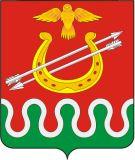 Администрация Боготольского районаКрасноярского краяПОСТАНОВЛЕНИЕг. Боготол«31 » октября 2016 года								№ 358–пО внесении изменений в постановление Администрации Боготольского района Красноярского края от 21.10.2013 № 792-п «Об утверждении муниципальной программы Боготольского района «Содействие развитию местного самоуправления»В соответствии со статьей 179 Бюджетного кодекса Российской Федерации, со статьей 30 Устава Боготольского района, постановлением Администрации Боготольского района от 05.08.2013 № 560-п «Об утверждении Порядка принятия решений о разработке муниципальных программ Боготольского района, их формировании и реализации»ПОСТАНОВЛЯЮ:1.Внести в постановление Администрации Боготольского района Красноярского края от 21.10.2013 № 792-п «Об утверждении муниципальной программы Боготольского района Красноярского края «Содействие развитию местного самоуправления» следующие изменения:муниципальную программу Боготольского района Красноярского края «Содействие развитию местного самоуправления» изложить в редакции согласно приложению.2.Контроль за выполнением настоящего постановления возложить на Бакуневич Н.В.. заместителя главы Боготольского района по финансово-экономическим вопросам.3.Настоящее постановление опубликовать в периодическом печатном издании «Официальный вестник Боготольского района» и разместить на официальном сайте Боготольского района в сети Интернет www.bogotol-r.ru.4.Постановление вступает в силу в день, следующий за днем его официального опубликования, но не ранее 1 января 2017 года.Глава Боготольского района							А.В. БеловПриложениек постановлению администрации Боготольского районаот 31.10.2016 № 358-пМуниципальная программа«Содействие развитию местного самоуправления»1.Паспорт муниципальной программы2.Характеристика текущего состояния соответствующей сферы указанием основных показателей социально-экономического развития Боготольского района и анализ социальных, финансово-экономических и прочих рисков реализации программыМестное самоуправление представляет собой один из важнейших институтов гражданского общества. В соответствии со статьей 130 Конституции Российской Федерации местное самоуправление обеспечивает самостоятельное решение населением вопросов местного значения, владение, пользование и распоряжение муниципальной собственностью.Федеральным законом от 06.10.2003 № 131-ФЗ «Об общих принципах организации местного самоуправления в Российской Федерации» закреплены вопросы местного значения, реализация которых относится к компетенции органов местного самоуправления муниципальных районов и сельских поселений.Большая часть вопросов местного значения направлена на обеспечение населения необходимыми социальными услугами и формирование комфортной среды обитания человека. Социальное развитие Боготольского района, формирование опорной структуры сельских поселений Боготольского района и их дальнейшее развитие как системообразующих элементов хозяйственного и культурного освоения территории определено ключевым направлением Комплексной программы социально-экономического развития Боготольского района на период до 2020 года (утверждена Решением Боготольского районного совета депутатов от 16.12.2011 № 16-84). Это требует реализации особых подходов к развитию социальной инфраструктуры, основными составляющими которой являются учреждения образования, здравоохранения, культуры, физкультуры и спорта, социального обслуживания, коммунального хозяйства.Комплексной программой социально-экономического развития Боготольского района на период до 2020 года (утверждена Решением Боготольского районного совета депутатов от 16.12.2011 № 16-84), одной из основных задач муниципальной политики в сфере муниципального развития в долгосрочной перспективе определено совершенствование механизмов стимулирования органов местного самоуправления в целях эффективного осуществления возложенных на них полномочий и создания максимально благоприятных условий для комплексного социально-экономического развития территорий.В Боготольском районе 8 муниципальных образований (сельских поселений).Органы местного самоуправления при реализации полномочий по решению вопросов местного значения постоянно сталкиваются с рядом проблем, среди которых наиболее актуальными являются:1) высокий уровень изношенности имущества, находящегося в собственности муниципальных образований, в том числе зданий, сооружений, оборудования, мебели и инвентаря;2) несоответствие большинства муниципальных учреждений современным санитарно-эпидемиологическим и противопожарным требованиям;3) высокая доля муниципальных дорог и сооружений на них, находящихся в аварийном состоянии;4) значительная доля объектов благоустройства (фасадов домов, заборов, палисадников, придомовых территорий, тротуаров, улиц, и т.д.), находящихся в ненадлежащем состоянии, неудовлетворительное состояние уличного освещения, устройства тротуаров;5) отсутствие реальных стимулов у органов местного самоуправления, в том числе у муниципальных служащих, к повышению эффективности своей деятельности.Одной из основных причин проблем, с которыми сталкиваются органы местного самоуправления, является отсутствие необходимого для решения вопросов местного значения объема финансовых ресурсов. В условиях ограниченности доходов бюджетов муниципальных образований органы местного самоуправления вынуждены заниматься решением текущих задач, откладывая решение вопросов, направленных на ремонт, реконструкцию и улучшение материально-технического состояния муниципального имущества, проведение работ по благоустройству, строительство и ремонт дорог местного значения.Важным моментом решения вопросов местного значения при ограниченных финансовых ресурсах является содействие государственной власти Красноярского края, которое осуществляется в соответствии со статьей 1 Федерального законаот 06.10.1999 №184-ФЗ «Об общих принципах организации законодательных (представительных) и исполнительных органов государственной власти субъектов Российской Федерации», которое заключается в финансовой поддержки бюджетов муниципальных образований в ходе реализации органами местного самоуправления полномочий по решению вопросов местного значения и стимулирования органов местного самоуправления муниципальных образований к рациональному и эффективному использованию бюджетных средств.При финансовой поддержке в рамках участия в долгосрочной целевой программе Красноярского края «Повышение эффективности деятельности органов местного самоуправления в Красноярском крае», утвержденной постановлением Правительства Красноярского краяот 20.11.2010 № 570-п на территории Боготольского района в 2011–2012 годах были реализованы следующие мероприятия:за счет средств субсидии по благоустройству в размере 1930,6 тыс. руб.в с. Боготол установлена автобусная остановка, проведено ограждение территорий кладбищ Юрьевского сельсовета, благоустройство территории с. Критово. В работах по благоустройству принимают участие граждане и школьники, проводятся субботники по уборке территорий, мероприятия по ликвидации несанкционированных свалок.за счет средств субсидии на развитие и модернизацию улично-дорожной сети в 3-х сельских поселений с. Вагино, с. Медяково, с. Юрьевка за период 2011-2012 годы выполнены работы по ремонту 1515 м автодорог местного значения (улично-дорожная сеть) с гравийным покрытием.В соответствии со статьей 130 Конституции Российской Федерации местное самоуправление обеспечивает самостоятельное решение населением вопросов местного значения, владение, пользование и распоряжение муниципальной собственностью. Федеральным законом от 06.10.2003 №131-ФЗ «Об общих принципах организации местного самоуправления в Российской Федерации» закреплены вопросы местного значения, реализация которых относится к компетенции органов местного самоуправления муниципальных районов, городских округов, городских и сельских поселений.При этом Боготольский район является высокодотационным и обладает финансовыми средствами в основном для обеспечения текущего функционирования бюджетной сферы и не имеет ресурсов для проведения реконструкции и капитальных ремонтов зданий, находящихся в муниципальной собственности, размещающих бюджетные учреждения, поддержания их состояния в надлежащем порядке, приобретения необходимого оборудования.В связи с этим в Боготольском районе наблюдается высокий уровень изношенности имущества, находящегося в муниципальной собственности (в том числе зданий, сооружений, оборудования, мебели и инвентаря), несоответствие большинства учреждений современным санитарно-эпидемиологическим и противопожарным требованиям.В 2008-2013 годах мероприятия, направленные на создание условий для эффективной реализации органами местного самоуправления полномочий, закрепленных за муниципальными образованиями, путем предоставления целевой финансовой поддержки бюджетам муниципальных образований, успешно реализовывались в рамках долгосрочных целевых программ «Повышение эффективности деятельности органов местного самоуправления в Красноярском крае» на 2008-2010 годы и 2011 – 2013 годы.В рамках данного мероприятия в 2011 году в четырех муниципальных учреждениях проведен капитальный ремонт, а именно в средней общеобразовательной школе, сельской библиотеке, детском саду и ФАПе.В 2012 году проведен капитальный ремонт в двух средних общеобразовательных школах, капитальный ремонт здания детской музыкальной школы, капитальный ремонт детского сада и в Юрьевском сельсовете проведен капитальный ремонт сельского клуба.На средства субсидий на осуществление (возмещение) расходов, направленных на создание безопасных и комфортных условий функционирования объектов муниципальной собственности, развитие муниципальных учреждений проведен ремонт зданий Детской музыкальной школы, Юрьевской и Вагинской СОШ, Чайковского и Критовского детских садов, Юрьевского клуба, Большекосульской библиотеке на сумму 13089,4 тыс. рублей. В Краснозаводском сельсовете проведен ремонт ФАПа и ремонт эл. котельной в СДК на сумму 1091,8 тыс. руб.Средства субсидии, связанные с соблюдением требований действующего законодательства позволило 3-м территориям полностью или частично устранить замечания контрольно-надзорных и иных органов. Например, предписания Госпожнадзора, Енисейского межрегионального территориального управления технологического и экологического надзора. Результат мероприятия - должное функционирование Критовской школы, 3 учреждения культуры. С целью профилактики и ограничения заболеваемости животных и птиц в 2011 году приобретен дорогостоящий крематор для сжигания трупов животных.За всем этим - безопасность наших детей, качество предоставляемых населению услуг, улучшение состояния окружающей среды. Немаловажно и то, что данная финансовая поддержка является действенным инструментом стимулирования местных властей к повышению эффективности своей деятельности, рациональному использованию бюджетных средств.Эффективность деятельности органов местного самоуправления, результативность принимаемых ими решений и в конечном итоге уровень социально-экономического развития муниципальных образований зависят и от профессиональной подготовки и деловых качеств депутатов и работников представительных органов местного самоуправления.В связи с этим органам власти необходимо принимать меры по укреплению информационного и методического обеспечения деятельности органов местного самоуправления, организовывать и проводить семинары, круглые столы и другие мероприятия по актуальным вопросам деятельности органов местного самоуправления, выявлять и распространять лучшие практики и положительный опыт работы среди муниципальных образований района.В предшествующий период времени позитивное влияние на процессе развития местного самоуправления в Красноярском крае оказывала реализация мероприятий долгосрочных целевых программ: «Повышение эффективности деятельности органов местного самоуправления в Красноярском крае» на 2008-2010 годы и на 2011 -2013 годы, направленных в том числе, и на стимулирование должностных лиц местного самоуправления, муниципальных служащих, депутатов и работников представительных органов местного самоуправления к повышению эффективности деятельности органов местного самоуправления.За 2011 - 2012 годы в конкурсе «На лучшую организацию работы с населением в местной администрации» приняли участие администрация Боготольского района (первое место), администрация Вагинского сельсовета (3 место). В Конкурсе «Лучший муниципальный служащий» приняли участие 3 человека, 2 стали победителями.Экономический потенциал Боготольского района определяется количеством трудовых ресурсов и качеством их профессиональной подготовки, объемом производственных мощностей промышленных и строительных организаций, производственными возможностями сельского хозяйства, развитием транспортной инфраструктуры и отраслей непроизводственной сферы.Дальнейшее социально-экономическое развитие Боготольского района должно строиться на основе формирования эффективной экономической базы, обеспечивающей устойчивое развитие Боготольского района и последовательное повышение качества жизни населения муниципального образования.Важными аспектами развития экономического потенциала Боготольского района являются повышение качества управления экономическим развитием Боготольского района, создание условий для формирования конкурентоспособной экономики в Боготольском районе и развития малого и среднего бизнеса. Повышение качества управления экономическим развитием Боготольского района в достижении целей социально-экономического развития Боготольского района, необходимо для укрепления позиций Боготольского района в системе межмуниципального разделения труда, сглаживания воздействия внешних факторов, которые могут сдерживать социально-экономическое развитие района.Создание условий для формирования конкурентоспособной экономики в Боготольском районе способствует улучшению инвестиционного климата, созданию благоприятных условий для ведения предпринимательской деятельности и улучшения имиджа региона. Повышению темпов социально-экономического развития Боготольского района способствует обеспечение благоприятных условий доступа товаров, работ и услуг, реализуемых хозяйствующими субъектами района, оказание содействия хозяйствующим субъектам района в налаживании и развитии их деятельности.Кадровое обеспечение деятельности органов местного самоуправления способствует в целом повышению качества управления экономическим развитием территории. Совершенствование кадрового обеспечения деятельности органов местного самоуправления происходит через систему повышения квалификации и курсовой переподготовки, а также результативность работы с обращениями граждан.Еще одна актуальная на сегодняшний день проблема − территориальная разобщенность и сложность процедур предоставления муниципальных услуг гражданам и организациям, накладывающая основное бремя по сбору, согласованию и представлению документов на заявителя.В настоящее время одним из наиболее эффективных способов организации предоставления государственных и муниципальных услуг в России признаны многофункциональные центры предоставления государственных и муниципальных услуг (далее – МФЦ). Исключительной особенностью МФЦ является обеспечение принципа «одного окна».Право граждан на получение государственных и муниципальных услуг по принципу «одного окна» в МФЦ установлено Федеральным Законом от 27.07.2010 № 210-ФЗ «Об организации предоставления государственных и муниципальных услуг».Указом Президента Российской Федерации от 07.05.2012 № 601 «Об основных направлениях совершенствования системы государственного управления» Правительству Российской Федерации поручено обеспечить к 2015 году предоставление не менее 90% государственных и муниципальных услуг гражданам на базе МФЦ по принципу «одного окна».Обеспечить принцип «одного окна» для всех жителей Боготольского района на базе МФЦ возможно будет на базе создаваемого структурного подразделения КГБУ «МФЦ» в муниципальном образовании г. Боготол.Невозможность решения вопросов содействия развитию местного самоуправления без использования программно-целевого метода обусловлена рядом объективных причин:многообразием, сложностью и масштабностью задач по содействию органам местного самоуправления в реализации закрепленных за ними полномочий;участием в этом процессе абсолютно всех муниципальных образований Боготольского района;необходимостью разработки и реализации комплекса мероприятий, согласованных по целям, ресурсам, срокам выполнения;необходимостью продолжения положительных тенденций, сформировавшихся в ходе реализации программных мероприятий в предшествующие годы.Невыполнение целевых показателей и показателей результативности Программы в полном объеме может быть обусловлено следующими рисками:учитывая, что большая часть мероприятий Программы осуществляется путем участия в конкурсном отборе муниципальных образований края, существует риск отсутствия активной позиции муниципальных образований района по участию в конкурсных отборах, а так же риск представления муниципальными образованиями заявок, не соответствующих установленным требованиям;так же возможны финансовые риски, вызванные недостаточностью и несвоевременностью объемов финансирования из районного и сельского бюджетов.Для управления рисками, связанными с участием сельских советов в отборе муниципальных образований края в целях предоставления субсидий из бюджета Красноярского края для реализации мероприятий Программы, необходимо будет активизировать работу по информированию муниципальных образований района о возможности и порядке участия в мероприятиях Программы.Преодоление финансовых рисков возможно при условии своевременного и полного информирования о конкурсном отборе, достаточного и своевременного финансирования мероприятий из районного и сельского бюджетов.В целях управления указанными рисками в процессе реализации Программы предусматривается:текущий мониторинг выполнения Программы;осуществление внутреннего контроля исполнения мероприятий подпрограмм Программы;контроль достижения конечных результатов и эффективного использования финансовых средств Программы.Основной мерой управления рисками реализации Программы являются меры правового регулирования. 3.Приоритеты и цели социально-экономического развития в соответствующей сфере, описание основных целей и задач программы, прогноз развития соответствующей сферыНа сегодняшний день существуют различные механизмы поддержки органов местного самоуправления при осуществлении своих полномочий, закрепленные как на федеральном, так и на краевом уровне. Однако количество и масштаб проблемы в муниципальных образованиях свидетельствуют о недостаточности мер, направленных на поддержку и развитие местного самоуправления, а также о необходимости комплексного целевого подхода в решении наиболее важных и актуальных задач путем:финансовой поддержки бюджетов муниципальных образований в ходе реализации органами местного самоуправления полномочий по решению вопросов местного значения;стимулирования органов местного самоуправления муниципальных образований к рациональному и эффективному использованию бюджетных средств.Целью Программы является создание условий для устойчивого социально-экономического развития муниципальных образований района и эффективной реализации органами местного самоуправления полномочий, закрепленных за муниципальными образованиями района.Для достижения поставленной цели необходимо решение следующих задач:улучшение состояния имущества, находящегося в муниципальной собственности;стимулирование повышения профессионального уровня муниципального управления и обмена успешным опытом среди муниципальных образований района.создание условий для эффективного, ответственного и прозрачного управления финансовыми ресурсами в рамках выполнения установленных функций и полномочийРеализация Программы, в первую очередь, будет способствовать эффективной реализации органами местного самоуправления закрепленных за ними полномочий, что позволит достигнуть:улучшения материально-технического состояния муниципального имущества;формирования комфортной среды проживания на территории муниципальных образований района;повышения уровня качества жизни населения;Оценить достижение цели и задач Программы позволит целевой показатель:доля муниципальных образований района, имеющих возможность принять участие в реализации программных мероприятий, направленных на содействие развитию местного самоуправления, – 100% ежегодно.4.Механизм реализации мероприятий ПрограммыРешение задач Программы достигается реализацией подпрограмм, реализация отдельных мероприятий не предусмотрена.Организационные, экономические и правовые механизмы, необходимые для эффективной реализации мероприятий подпрограмм, последовательность выполнения мероприятий подпрограмм представлены в подпрограммах Программы.5.Прогноз конечных результатов программы, характеризующих целевое состояние (изменение состояния) уровня и качества жизни населения, социальной сферы, экономики, степени реализации других общественно значимых интересов и потребностей в соответствующей сфере на территории Боготольского районаПрогноз показателей развития муниципальных образований в результате достижения обозначенной Программой цели, в первую очередь, должен отражать улучшение материально-технического состояния муниципального имущества, повышение уровня качества жизни населения, улучшение качества предоставления муниципальных услуг.Запланировано, что доля структурных подразделений администрации Боготольского района и сельских поселений, имеющих возможность принять участие в реализации мероприятий Подпрограммы будет составлять ежегодно 100% ежегодно.Доля учреждений района, которые в течение года улучшат условия функционирования объектов муниципальной собственности будет составлять до 2,3% ежегодно.Планируется увеличение доли муниципальных образований, принявших в отчетном году участие в конкурсе «На лучшую организацию работы представительного органа муниципального образования» в Боготольском районе от общего количества муниципальных образований района с 0,4 % в 2014 году до 0,6 % в 2030 году.Улучшится качество прогнозирования социально-экономического развития Боготольского района (отклонение фактических значений показателей социально-экономического развития района от прогнозных будет составлять не более 10% за год).Повысится уровень обеспечения органов местного самоуправления района экономико-статистической информацией - до 100% ежегодно.Доля специалистов органов местного самоуправления, прошедших курсовую переподготовку и курсы повышения квалификации увеличится с 35 % в 2014 году до 40% в 2030 году.Уровень исполнения запросов по обращениям граждан увеличится с 98% в 2014 году до 100% в 2030 году.Перечень целевых показателей муниципальной Программы с указанием планируемых к достижению значений в результате реализации муниципальной программы представлены в приложении к Паспорту Программы.6.Перечень подпрограмм с указанием сроков их реализации и ожидаемых результатовДля достижения цели муниципальной программы и решения задач, направленных на содействие развития местного самоуправления в Боготольском районе в муниципальную программу включены 3 подпрограммы:подпрограмма 1 «Содействие созданию безопасных и комфортных условий функционирования объектов муниципальной собственности, развитию муниципальных учреждений»;подпрограмма 2 «Стимулирование органов местного самоуправления края к эффективной реализации полномочий, закрепленных за муниципальными образованиями путем проведения конкурсов лучших практик»;подпрограмма 3» Обеспечение реализации муниципальной  программы «Содействие развитию местного самоуправления».Срок реализации программных мероприятий: 2014-2019 годы.Реализация мероприятий подпрограмм позволит достичь в 2014 - 2030 годах следующих результатов:по подпрограмме 1 «Содействие созданию безопасных и комфортных условий функционирования объектов муниципальной собственности, развитию муниципальных учреждений»:возможность участия структурных подразделений администрации Боготольского района, сельских поселений в реализации мероприятий Подпрограммы (100% ежегодно);улучшение условий функционирования объектов муниципальной собственности - учреждений района, доля которых составит до 2,3% ежегодно;по подпрограмме 2 «Стимулирование органов местного самоуправления края к эффективной реализации полномочий, закрепленных за муниципальными образованиями путем проведения конкурсов лучших практик»:участие в конкурсе «На лучшую организацию работы представительного органа муниципального образования» примут 3 представительных органа муниципальных образований, в том числе: 3 - в 2014 году, 4 – в 2015 году, 5 – в 2016 году, 5 – в 2017 году, 5 - в 2018году, 5- в 2019 году;по подпрограмме 3«Обеспечение реализации муниципальной программы «Содействие развитию местного самоуправления»:повысить уровень качества прогнозирования социально-экономического развития Боготольского района;повысить уровень обеспечения органов местного самоуправления района экономико-статистической информацией;повысить профессиональный уровень специалистов органов местного самоуправления, прошедших курсовую переподготовку и курсы повышения квалификации;повысить результативность работы в органах местного самоуправления с обращениями граждан.7.Информация о распределении планируемых расходов по мероприятиям подпрограммам ПрограммыИнформация о ресурсном обеспечении муниципальной программы за счет средств районного бюджета, в том числе средств поступивших из бюджетов других уровней бюджетной системы представлена в приложении № 1 к Программе.8.Информация об объеме бюджетных ассигнований, направленных на реализацию научной, научно-технической и инновационной деятельностиРеализация научной, научно-технической и инновационной деятельности в рамках Программы не предусмотрено.9.Информация о ресурсном обеспечении и прогнозной оценке расходов на реализацию целей программыОбщий объем финансирования программы 66424,5 тыс. рублей, в том числе:2014 год – 11275,2 тыс. рублей;2015 год –13251,6 тыс. рублей;2016 год – 13980,1 тыс. рублей;2017 год – 9309,2 тыс. рублей;2018 год – 9309,2 тыс. рублей;2019 год – 9309,2 тыс. рублей;в том числе:средства районного бюджета – 56379,6тыс. рублей:2014 год – 9853,0тыс. рублей;2015 год – 9214,2тыс. рублей;2016 год – 9384,4тыс. рублей;2017 год – 9309,2 тыс. рублей;2018 год – 9309,2 тыс. рублей;2119 год – 9309,2 тыс. рублей;средства краевого бюджета – 10054,9 тыс. рублей:2014 год – 1422,2 тыс. рублей;2015 год – 4037,4 тыс. рублей;2016 год – 4595,3 тыс. рублей;2017 год – 0,0 тыс. рублей;2018 год – 0,0тыс. рублей;2019 год – 0,0 тыс. рублей.Приложениек Паспорту муниципальнойпрограммы Боготольского района«Содействие развитию местногосамоуправления» Перечень целевых показателей муниципальной программы с указанием планируемых к достижению значений в результате реализации муниципальной программыПриложение № 3к муниципальной программе Боготольского района«Содействие развитию местного самоуправления»Подпрограмма 1«Содействие созданию безопасных и комфортных условий функционирования объектов муниципальной собственности, развитию муниципальных учреждений»1.Паспорт подпрограммы2.Основные разделы Подпрограммы2.1.Постановка общерайонной проблемы и обоснование необходимости разработки ПодпрограммыВ соответствии со статьей 130 Конституции Российской Федерации местное самоуправление обеспечивает самостоятельное решение населением вопросов местного значения, владение, пользование и распоряжение муниципальной собственностью. Федеральным законом от 06.10.2003 № 131-ФЗ «Об общих принципах организации местного самоуправления в Российской Федерации» закреплены вопросы местного значения, реализация которых относится к компетенции органов местного самоуправления муниципальных районов, городских округов, городских и сельских поселений. Для реализации возложенных полномочий органами местного самоуправления Бюджетным кодексом Российской Федерации определен перечень налоговых и неналоговых доходов, зачисляемых в бюджеты муниципальных образований, а также предусмотрен механизм оказания финансовой помощи из бюджета субъекта Российской Федерации в целях выравнивания уровня бюджетной обеспеченности муниципальных образований.При этом Боготольский район является высокодотационным и обладает финансовыми средствами в основном для обеспечения текущего функционирования бюджетной сферы и не имеет ресурсов для проведения реконструкции и капитальных ремонтов зданий, находящихся в муниципальной собственности, размещающих бюджетные учреждения, поддержания их состояния в надлежащем порядке, приобретения необходимого оборудования.В связи с этим в Боготольском районе наблюдается высокий уровень изношенности имущества, находящегося в муниципальной собственности (в том числе зданий, сооружений, оборудования, мебели и инвентаря), несоответствие большинства учреждений современным санитарно-эпидемиологическим и противопожарным требованиям.В 2008-2013 годах мероприятия, направленные на создание условий для эффективной реализации органами местного самоуправления полномочий, закрепленных за муниципальными образованиями, путем предоставления целевой финансовой поддержки бюджетам муниципальных образований, успешно реализовывались в рамках долгосрочных целевых программ «Повышение эффективности деятельности органов местного самоуправления в Красноярском крае» на 2008-2010 годы и 2011 – 2013 годы.В рамках данного мероприятия в 2011 году в четырех муниципальных учреждениях проведен капитальный ремонт, а именно в средней общеобразовательной школе, сельской библиотеке, детском саду и Фапе.В 2012 году проведен капитальный ремонт в двух средних общеобразовательных школах, капитальный ремонт здания детской музыкальной школы, капитальный ремонт детского сада и в Юрьевском сельсовете проведен капитальный ремонт сельского клуба. Реализация мероприятия подпрограммы позволит обеспечить более безопасные и комфортные условия функционирования объектов муниципальной собственности, выполнить предписания контролирующих (надзорных) органов об устранении различных нарушений, и обеспечить дальнейшее развитие муниципальных учреждений на территории района.2.2.Основная цель, задачи, этапы и сроки выполнения Подпрограммы, целевые индикаторыИсполнителями и главными распорядителями Подпрограммы являются органы местного самоуправления Боготольского района. Финансовое управление осуществляет:непосредственный контроль за ходом реализации Подпрограммы;подготовку отчетов о реализации Подпрограммы и направление их в Министерство финансов Красноярского края и ответственному исполнителю Программы.Выбор подпрограммных мероприятий основывается на том, что эффективная реализация структурными подразделениями администрации района, поселениями района, закрепленных за ними полномочий, непосредственно зависит от материально-технического состояния муниципального имущества. Целью Подпрограммы является создание безопасных и комфортных условий функционирования объектов муниципальной собственности, развитие муниципальных учреждений.Для достижения поставленной цели необходимо решение задачи по улучшению состояния имущества, находящегося в муниципальной собственности.Срок реализации Подпрограммы – 2014 – 2019 годы.Целевыми индикаторами Подпрограммы, позволяющими измерить достижение цели Подпрограммы, являются: доля структурных подразделений администрации Боготольского района, сельских поселений, имеющих возможность принять участие в реализации мероприятий Подпрограммы (100% ежегодно);доля учреждений района, которые в течение года улучшили условия функционирования объектов муниципальной собственности (до 2,3% ежегодно)Перечень и значение показателей результативности Подпрограммы приведен в приложении к паспорту Подпрограммы.2.3.Механизм реализации ПодпрограммыОсновным источником формирования подпрограммы средства краевого бюджета на финансирование мероприятия по созданию безопасных и комфортных условий функционирования объектов муниципальной собственности, развитию муниципальных учреждений, предусмотренного пунктом 1 приложения № 2 к Подпрограмме, предусматриваются в форме субсидий бюджетам муниципальных образований Красноярского края на осуществление (возмещение) расходов, направленных на создание безопасных и комфортных условий функционирования объектов муниципальной собственности, развитие муниципальных учреждений (далее – субсидии).Средства районного бюджета предусматриваются на софинансирование расходов на создание безопасных и комфортных условий функционирования объектов муниципальной собственности, развитию муниципальных учреждений.Условия получения Субсидии:1) наличие объектов, находящихся в аварийном состоянии, и (или) объектов, по которым есть предписания контрольно-надзорных органов (наличие заключений по результатам инструментального обследования технического состояния зданий и сооружений, подтверждающих их аварийное состояние (в случае аварийности зданий и сооружений), выполненного специализированной организацией, имеющей выданное саморегулируемой организацией свидетельство о допуске к данному виду работ);2) наличие проектно-сметной документации на проведение работ (в случаях, предусмотренных действующим законодательством);3) заявка на получение субсидии.Средства местного бюджета и субсидии направляются на строительство, реконструкцию и проведение ремонта имущества, находящегося в собственности Боготольского района и сельских поселений, приобретение основных средств и материальных запасов (машин, оборудования, инструмента, инвентаря и другие капитальные расходы).Контроль за эффективным и целевым использованием средств подпрограммы осуществляется в порядке, установленном пунктом 2.4. Подпрограммы.2.4.Управление Подпрограммой и контроль за ходом ее выполненияТекущее управление реализацией программы осуществляет финансовое управление. Для организации контроля за ходом реализации Подпрограммы финансовое управление разрабатывает и представляет до 1 марта текущего года ответственному исполнителю программы план достижения поквартально значений показателей результативности в соответствии с приложением к паспорту Программы.Контроль за эффективным использованием средств краевого бюджета осуществляется министерством финансов Красноярского края путем принятия от финансового управления и рассмотрения отчетов об использовании средств, выделенных на реализацию Подпрограммы с приложением документов, подтверждающих осуществление расходов.Контроль за эффективным использованием средств районного бюджета осуществляет контрольно-счетный орган Боготольского района.Ответственность за достоверность представляемых отчетных данных по объемам выполненных работ и направлениям использования выделенных средств возлагается на органы местного самоуправления района в соответствии с действующим законодательством.В рамках осуществления контроля за ходом реализации Подпрограммы финансовое управление вправе запрашивать у органов местного самоуправления района необходимые документы и информацию, связанные с реализацией Подпрограммы.Контроль за целевым использованием средств краевого бюджета осуществляет служба финансово-экономического контроля Красноярского края, средств районного бюджета контрольно-счетный орган Боготольского районного Совета депутатов.Обеспечение целевого расходования бюджетных средств осуществляется, органами местного самоуправления.Органы местного самоуправления представляют в финансовое управление отчет об использовании средств субсидии и местного бюджета:ежемесячно не позднее 07-го числа месяца, следующего за отчетным;по итогам года - не позднее 15 января года, следующего за отчетным периодом.Финансовое управление направляет в отдел экономики и планирования администрации района отчет о реализации Подпрограммы за первое полугодие отчетного года в срок не позднее 10-го августа отчетного года, и по итогам года до 1 марта года, следующего за отчетным.Отчеты о реализации Подпрограммы формируются по форме и содержанию в соответствии с требованиями к отчету о реализации муниципальной программы, утвержденными постановлением администрации района от 05.08.2013г. № 560-п "Об утверждении порядка утверждающего сроки реализации муниципальных программ, порядка разработки, формирования и реализации муниципальных программ".Годовой отчет о реализации Подпрограммы должен содержать:информацию об основных результатах, достигнутых в отчетном году, включающую качественные и количественные характеристики состояния установленной сферы деятельности, которые планировалось достигнуть в ходе реализации Подпрограммы, и фактически достигнутое состояние;сведения о достижении значений целевых показателей Подпрограммы с обоснованием отклонений по показателям, плановые значения по которым не достигнуты;описание результатов реализации мероприятия Подпрограммы в отчетном году, а так же информацию о запланированных, но не достигнутых результатах (с указанием причин);анализ последствий не реализации мероприятия Подпрограммы и анализ факторов, повлиявших на реализацию (не реализацию);информацию об использовании бюджетных ассигнований краевого бюджета и средств районного бюджета на реализацию Подпрограммы с указанием плановых и фактических значений с расшифровкой по главным распорядителям средств районного бюджета, мероприятиям и годам реализации Подпрограммы;конкретные результаты реализации Подпрограммы, достигнутые за отчетный год, в том числе информацию о сопоставлении показателей затрат и результатов при реализации Подпрограммы, а также анализ результативности бюджетных расходов и обоснование мер по ее повышению.Финансовое управление ежегодно уточняет целевые индикаторы и затраты по мероприятию Подпрограммы, механизм реализации Подпрограммы с учетом выделяемых на ее реализацию финансовых средств.2.5.Оценка социально-экономической эффективностиРеализация мероприятия Подпрограммы будет способствовать созданию безопасных и комфортных условий для функционирования и развития сети муниципальных учреждений, повышению качества муниципальных услуг.В рамках реализации Подпрограммы за счет средств субсидии и средств местного бюджета планируется создание безопасных и комфортных условий функционирования объектов муниципальной собственности, развитие муниципальных учреждений в не менее чем в одном муниципальном учреждении района ежегодно.2.6.Мероприятия ПодпрограммыМероприятия Подпрограммы приведены в приложении к Подпрограмме.2.7.Обоснование финансовых, материальных и трудовых затратИсточниками финансирования Подпрограммы являются средства краевого, районного бюджета и бюджетов поселений.Общий объем бюджетных ассигнований на реализацию подпрограммы всего 300,0 тыс. рублей в том числе:за счет средств краевого бюджета 0,0 тыс. рублей, в том числе по годам:2017 год – 0,0 тыс. рублей;2018 год – 0,0 тыс. рублей;2019 год – 0,0 тыс. рублей;за счет средств районного бюджета 300,0 тыс. рублей, в том числе по годам2017 год – 100,0 тыс. рублей;2018 год – 100,0 тыс. рублей;2019 год – 100,0 тыс. рублей;Руководительфинансового управления								Н.Ф. СоловьеваПриложениек паспорту подпрограммы 1 «Содействие созданию безопасных и комфортных условий функционирования объектов муниципальной собственностиПеречень и значения показателей результативности подпрограммы «Содействие созданию безопасных и комфортных условий функционирования объектов муниципальной собственности, развитию муниципальных учреждений»Руководитель финансового управления													Н.Ф. СоловьеваПриложениек подпрограмме 1 «Содействие созданию безопасных и комфортных условий функционирования объектов муниципальной собственностиПеречень мероприятий подпрограммы «Содействие созданию безопасных и комфортных условий функционирования объектов муниципальной собственности, развитию муниципальных учреждений» с указанием объема средств на их реализацию и ожидаемых результатовРуководитель финансового управления												Н.Ф. СоловьеваПриложение № 4к муниципальной программеБоготольского района Красноярского края«Содействие развитию местногосамоуправления»Подпрограмма 2«Стимулирование органов местного самоуправления района к эффективной реализации полномочий, закрепленных за муниципальными образованиями путем проведения конкурсов лучших практик»1.Паспорт подпрограммы2.Основные разделы Подпрограммы2.1.Постановка общерайонной проблемы и обоснование необходимости разработки ПодпрограммыКонституция Российской Федерации рассматривает местное самоуправление как неотъемлемую часть правового государства.Организация местного самоуправления, уточнение его места и роли в структуре органов публичной власти – одна из важнейших задач государственного строительства. Деятельность органов местного самоуправления сопряжена с необходимостью учета в своей правоприменительной практике постоянно изменяющихся положений федерального законодательства и законодательства Красноярского края, разработки муниципальных правовых актов.Эффективность деятельности органов местного самоуправления, результативность принимаемых ими решений и в конечном итоге уровень социально-экономического развития муниципальных образований зависят и от профессиональной подготовки и деловых качеств депутатов и работников представительных органов местного самоуправления.В связи с этим органам власти необходимо принимать меры по укреплению правового, информационного и методического обеспечения деятельности органов местного самоуправления, организовывать и проводить семинары, круглые столы и другие мероприятия по актуальным вопросам деятельности органов местного самоуправления, выявлять и распространять лучшие практики и положительный опыт работы среди муниципальных образований района.В предшествующий период времени позитивное влияние на процессе развития местного самоуправления в Красноярском крае оказывала реализация мероприятий долгосрочных целевых программ: «Повышение эффективности  деятельности органов местного самоуправления в Красноярском крае» на 2008-2010 годы и на 2011 -2013 годы, направленных в том числе, и на стимулирование должностных лиц местного самоуправления, муниципальных служащих, депутатов и работников представительных органов местного самоуправления к повышению эффективности деятельности органов местного самоуправления.За 2011 - 2012 годы в конкурсе «На лучшую организацию работы с населением в местной администрации» приняли участие администрация Боготольского района (первое место), администрация Вагинского сельсовета (3 место). В Конкурсе «Лучший муниципальный служащий» приняли участие 3 человека, 2 стали победителями.Необходимость разработки и реализации Подпрограммы на 2014 – 2019 годы обусловлена, прежде всего, повышением уровня профессиональной подготовленности депутатов и работников представительных органов местного самоуправления.2.2.Основная цель, задачи, этапы и сроки выполнения Подпрограммы, целевые индикаторыИсполнителем Подпрограммы, главным распорядителем бюджетных средств является Боготольский районный Совет депутатов.Боготольский районный Совет депутатов несет ответственность за своевременную и качественную реализацию Подпрограммы в целом, в том числе: утверждает сроки  выполнения мероприятий Подпрограммы;осуществляет управление мероприятий Подпрограммы, обеспечивает подготовку и реализацию мероприятий Подпрограммы;непосредственный контроль за ходом реализации Подпрограммы;Целью Подпрограммы является стимулирование повышения профессионального уровня муниципального управления и обмена успешным опытом среди муниципальных образований Боготольского района. Для достижения поставленной цели необходимо решение следующей задачи: выявление представительных органов муниципальных образований Боготольского района, добившихся наилучших результатов в работе с целью стимулирования повышения профессионального уровня депутатов, работников представительных органов и распространения положительного опыта среди муниципальных образований Боготольского района.Для решения поставленной задачи Боготольским районный Советом депутатов проводится конкурс «На лучшую организацию работы представительного органа муниципального образования» в Боготольском районе.Целью проведения районного конкурса является повышение эффективности работы представительных органов муниципальных образований.В рамках Подпрограммы реализуются следующие основные мероприятия:приобретение ценных призов для награждения победителей конкурса;организация церемонии награждения победителей конкурса, в том числе приобретение наградной атрибутики.Проведение награждения победителей конкурса в торжественной обстановке способствует стимулированию депутатов, работников представительных органов к повышению профессионального уровня, привлечению внимания к лучшим практикам и распространению положительного опыта среди муниципальных образований района. Срок реализации Подпрограммы – 2014 – 2019 годы.Целевыми индикаторами, позволяющими измерить достижение цели Подпрограммы, являются:доля муниципальных образований, принявших в отчетном году участие в конкурсе «На лучшую организацию работы представительного органа муниципального образования» в Боготольском районе от общего количества муниципальных образований района Перечень целевых индикаторов Подпрограммы на весь период действия по годам ее реализации приведен в приложении № 1 к Подпрограмме.2.3.Механизм реализации ПодпрограммыИсточником финансирования приобретения ценных призов для награждения победителей конкурса «На лучшую организацию работы представительного органа муниципального образования» (мероприятия, предусмотренные пунктом 1.1., приложения №2 к Подпрограмме), а так же на организацию церемонии награждения победителей конкурса, в том числе приобретение наградной атрибутики (мероприятие, предусмотренное пунктом 1.2. приложения №2 к Подпрограмме) являются средства районного бюджета.Порядок проведения конкурса «На лучшую организацию работы представительного органа муниципального образования» устанавливается постановлением Боготольского районного Совета депутатов.Проведение конкурса «На лучшую организацию работы представительного органа муниципального образования» осуществляет Боготольский районный Совет депутатов.Конкурс «На лучшую организацию работы представительного органа муниципального образования» (далее – Конкурс) проводится по муниципальным образованиям:сельские поселения.В Конкурсе могут принимать участие представительные органы муниципальных образований Боготольского района, за исключением представительных органов, ставших победителями Конкурса (занявших первое место) в предыдущем году.Оценка деятельности представительного органа каждого муниципального образования производится по балльной системе с учетом следующих критериев:создание наиболее полной системы муниципальных правовых актов;обеспечение взаимодействия представительного органа муниципального образования с исполнительным органом;организация эффективного планирования деятельности представительного органа муниципального образования;организационно-правовое обеспечение деятельности представительного органа муниципального образования;эффективность работы с избирателями;деятельность представительного органа муниципального образования по организации взаимодействия с местным сообществом и повышению гражданской активности населения;организация методической работы;взаимодействие со средствами массовой информации.Победители конкурса могут награждаться ценными призами, предметами наградной атрибутики.Боготольский районный Совет депутатов обеспечивает вручение ценных призов победителям конкурса, осуществляет передачу ценных призов в собственность победителей.Контроль за эффективным и целевым использованием средств местного бюджета осуществляется в порядке, установленном пунктом 2.4. Подпрограммы.2.4.Управление Подпрограммой и контроль за ходом ее выполненияТекущее управление реализацией Подпрограммы осуществляется Боготольским районным Советом депутатов.Контроль за целевым использованием средств районного бюджета осуществляет финансовое управление администрации Боготольского района.Обеспечение целевого расходования бюджетных средств, контроль за эффективным использованием средств районного бюджета, предусмотренных на реализацию мероприятий Подпрограммы, осуществляется Боготольским районным Советом депутатов.Боготольский районный Совет депутатов представляет в отдел экономики и планирования администрации Боготольского района отчет о реализации Подпрограммы за первое полугодие отчетного года в срок не позднее 10-го августа отчетного года, и по итогам года до 1 марта года, следующего за отчетным.Ежеквартальные и годовые отчеты о реализации Подпрограммы формируются по форме и содержанию в соответствии с требованиями к отчету о реализации государственной программы, утвержденными постановлением Администрации Боготольского района от 05.08.2013 № 560-п «Об утверждении Порядка принятия решений о разработке муниципальных программ Боготольского района Красноярского края, их формировании и реализации».Годовой отчет о реализации Подпрограммы должен содержать:информацию об основных результатах, достигнутых в отчетном году;сведения о достижении значений целевых индикаторов Подпрограммы с обоснованием отклонений по показателям, плановые значения по которым не достигнуты;описание результатов реализации мероприятий Подпрограммы в отчетном году, а так же информацию о запланированных, но не достигнутых результатах (с указанием причин);анализ последствий не реализации мероприятий Подпрограммы и анализ факторов, повлиявших на их реализацию (не реализацию);информацию об использовании бюджетных ассигнований районного бюджета и иных средств на реализацию Подпрограммы с указанием плановых и фактических значений с расшифровкой по мероприятиям и годам реализации Подпрограммы;конкретные результаты реализации Подпрограммы, достигнутые за отчетный год, анализ результативности бюджетных расходов и обоснование мер по ее повышению.По отдельным запросам отдела экономики и планирования Боготольского района и финансового управления администрации Боготольского района представляется дополнительная и (или) уточненная информация о ходе реализации Подпрограммы.Боготольский районный Совет депутатов ежегодно уточняет целевые индикаторы и затраты по мероприятиям Подпрограммы, механизм реализации Подпрограммы с учетом выделяемых на ее реализацию финансовых средств.2.5.Оценка социально-экономической эффективностиРеализация мероприятий Подпрограммы направлена на повышение эффективности деятельности органов местного самоуправления.Реализация Подпрограммы позволит:повысить уровень организации взаимодействия представительной власти Боготольского района и органов местного самоуправления;повысить профессиональный уровень депутатов, работников представительных органов местного самоуправления района.2.6.Мероприятия ПодпрограммыМероприятия Подпрограммы приведены в приложении к Подпрограмме.2.7.Обоснование финансовых, материальных и трудовых затратИсточниками финансирования подпрограммных мероприятий являются средства районного бюджета.Всего на реализацию подпрограммных мероприятий потребуется 0,0 тыс. рублей, в том числе:2017 год - 0,0 тыс. рублей;2018 год - 0,0 тыс. рублей;2019 год – 0,0 тыс. рублей.Приложениек паспорту подпрограммы 2 «Стимулирование органов местного самоуправления края к эффективной реализации полномочий»Перечень и значения показателей результативности Подпрограммы «Стимулирование органов местного самоуправления края к эффективной реализации полномочийКонсультант Боготольского районного Совета депутатов	С.А. РыбаковаПриложение к подпрограмме 2 «Стимулирование органов местного самоуправления района к эффективной реализации полномочий, закрепленных за муниципальными образованиями путем проведения конкурсов лучших практик»Перечень мероприятий Подпрограммы с указанием объема средств на их реализацию и ожидаемых результатовКонсультант Боготольского районного Совета депутатов											С.А. РыбаковаПриложение № 5к муниципальной программе Боготольского района«Содействие развитию местного самоуправления»Подпрограмма 3«Обеспечение реализации муниципальной программы«Содействие развитию местного самоуправления»» 1.Паспорт подпрограммы2.Основные разделы Подпрограммы2.1.Постановка общерайонной проблемы и обоснование необходимости разработки ПодпрограммыЭкономический потенциал Боготольского района определяется количеством трудовых ресурсов и качеством их профессиональной подготовки, объемом производственных мощностей промышленных и строительных организаций, производственными возможностями сельского хозяйства, развитием транспортной инфраструктуры и отраслей непроизводственной сферы.Дальнейшее социально-экономическое развитие Боготольского района должно строиться на основе формирования эффективной экономической базы, обеспечивающей устойчивое развитие Боготольского района и последовательное повышение качества жизни населения муниципального образования.Важными аспектами развития экономического потенциала Боготольского района являются повышение качества управления экономическим развитием Боготольского района, создание условий для формирования конкурентоспособной экономики в Боготольском районе и развития малого и среднего бизнеса. Повышение качества управления экономическим развитием Боготольского района в достижении целей социально-экономического развития Боготольского района, необходимо для укрепления позиций Боготольского района в системе межмуниципального разделения труда, сглаживания воздействия внешних факторов, которые могут сдерживать социально-экономическое развитие района. Создание условий для формирования конкурентоспособной экономики в Боготольском районе способствует улучшению инвестиционного климата, созданию благоприятных условий для ведения предпринимательской деятельности и улучшения имиджа региона. Повышению темпов социально-экономического развития Боготольского района способствует обеспечение благоприятных условий доступа товаров, работ и услуг, реализуемых хозяйствующими субъектами района, оказание содействия хозяйствующим субъектам района в налаживании и развитии их деятельности.Кадровое обеспечение деятельности органов местного самоуправления способствует в целом повышению качества управления экономическим развитием территории. Совершенствование кадрового обеспечения деятельности органов местного самоуправления происходит через систему повышения квалификации и курсовой переподготовки, а также результативность работы с обращениями граждан.Реализация подпрограммы позволит создать благоприятные условия для дальнейшего социально-экономического развития и повышения уровня жизни района, а также проводить работу по повышению эффективности муниципальной политики Боготольского района, предусматривать необходимые материальные и организационные ресурсы для реализации мероприятий подпрограммы.2.2.Основная цель, задачи, этапы и сроки выполнения Подпрограммы, целевые индикаторыГлавным распорядителем Подпрограммы является Администрация Боготольского района. Администрация района осуществляет:непосредственный контроль за ходом реализации Подпрограммы;подготовку отчетов о реализации Подпрограммы.Выбор подпрограммных мероприятий основывается на том, что эффективная реализация структурными подразделениями администрации района, поселениями района организационных, экономических и правовых механизмов, закрепленных за ними полномочий, позволит решить задачи подпрограммы Целью Подпрограммы является создание условий для эффективного, ответственного и прозрачного управления финансовыми ресурсами в рамках выполнения установленных функций и полномочий.Для достижения поставленной цели необходимо решение следующих задач:-Содействие повышению эффективности планирования и прогнозирования социально-экономического развития муниципальных образований района;-Содействие органам местного самоуправления в реализации полномочий, определенных законодательством, повышении качества и эффективности административно-управленческих процессов, повышении уровня удовлетворенности населения предоставляемыми муниципальными услугами;Срок реализации Подпрограммы – 2014 – 2019 годы.Перечень и значения показателей результативности Подпрограммы на весь период действия по годам ее реализации приведен в приложении к паспорту Подпрограммы.2.3.Механизм реализации ПодпрограммыОбщее руководство реализацией Подпрограммы осуществляет Администрация Боготольского района.В процессе реализации Подпрограммы ответственные исполнители мероприятий осуществляют следующие полномочия:- организуют реализацию мероприятий Подпрограммы;- вносят предложения о внесении изменений в Подпрограмму по согласованию с ответственным исполнителем;- несут ответственность за достижение показателей (индикаторов) Подпрограммы, а также конечных результатов ее реализации;- проводят оценку эффективности мероприятий Подпрограммы на этапе ее реализации.2.4.Управление Подпрограммой и контроль за ходом ее выполненияВажнейшим элементом реализации Подпрограммы является взаимосвязь планирования, реализации, мониторинга, уточнения и корректировки Подпрограммы.Текущее управление реализацией Подпрограммы осуществляет Администрация Боготольского района.В связи с этим предполагается ежегодный анализ хода реализации Подпрограммы на основе оценки результативности ее мероприятий и достижения целевых индикаторов.Принятие управленческих решений в рамках Подпрограммы осуществляется с учетом информации, поступающей от исполнителей мероприятий Подпрограммы.Формирование и использование современной системы контроля на всех стадиях реализации Программы является неотъемлемой составляющей механизма ее реализации.Устанавливается следующий вариант управления реализацией Подпрограммы.Исполнитель Подпрограммы:осуществляет координацию деятельности участников подпрограммы по подготовке и реализации мероприятий подпрограммы;организует текущее управление реализацией подпрограммы;организует подготовку ежегодных (ежеквартальных) отчетов о реализации подпрограммы;организует мониторинг хода реализации подпрограммы;несет ответственность за обеспечение своевременной и качественной реализации мероприятий подпрограммы;организует размещение в электронном виде информации о ходе и результатах реализации подпрограммы, финансировании ее мероприятий.Исполнители мероприятий Подпрограммы:предоставляют Исполнителю ежеквартальные (ежегодные) отчеты о реализации мероприятий;организуют мониторинг хода реализации мероприятий;несут ответственность за обеспечение своевременной и качественной реализации мероприятий Подпрограммы.Контроль за эффективным использованием средств районного бюджета осуществляет контрольно-счетный орган Боготольского района.Администрация Боготольского района направляет в отдел экономики и планирования администрации района отчет о реализации Подпрограммы за первое полугодие отчетного года не позднее 10августа отчетного года, и по итогам года до 1 марта года, следующего за отчетным,. Отчеты о реализации Подпрограммы формируются по форме и содержанию в соответствии с требованиями к отчету о реализации муниципальной программы, утвержденными постановлением администрации района от 05.08.2013г. № 560-п "Об утверждении порядка утверждающего сроки реализации муниципальных программ, порядка разработки, формирования и реализации муниципальных программ". Годовой отчет о реализации Подпрограммы должен содержать:информацию об основных результатах, достигнутых в отчетном году, включающую качественные и количественные характеристики состояния установленной сферы деятельности, которые планировалось достигнуть в ходе реализации Подпрограммы, и фактически достигнутое состояние;сведения о достижении значений целевых индикаторов Подпрограммы с обоснованием отклонений по показателям, плановые значения по которым не достигнуты;описание результатов реализации мероприятия Подпрограммы в отчетном году, а так же информацию о запланированных, но не достигнутых результатах (с указанием причин);анализ последствий не реализации мероприятия Подпрограммы и анализ факторов, повлиявших на реализацию (не реализацию);информацию об использовании бюджетных ассигнований краевого бюджета и средств районного бюджета на реализацию Подпрограммы с указанием плановых и фактических значений с расшифровкой по главным распорядителям средств районного бюджета, мероприятиям и годам реализации Подпрограммы;конкретные результаты реализации Подпрограммы, достигнутые за отчетный год, в том числе информацию о сопоставлении показателей затрат и результатов при реализации Подпрограммы, а также анализ результативности бюджетных расходов и обоснование мер по ее повышению.Администрация Боготольского района ежегодно уточняет целевые индикаторы и затраты по мероприятию Подпрограммы, механизм реализации Подпрограммы с учетом выделяемых на ее реализацию финансовых средств.2.5.Оценка социально-экономической эффективностиОценка социально-экономической эффективности проводится Администрацией Боготольского района.Обязательным условием эффективности программы является успешное выполнение целевых индикаторов и показателей подпрограммы, а также мероприятий в установленные сроки.Реализация мероприятий Подпрограммы позволит повысить:-уровень качества прогнозирования социально-экономического развития Боготольского района;-уровень обеспечения органов местного самоуправления района экономико-статистической информацией;-профессиональный уровень специалистов органов местного самоуправления, прошедших курсовую переподготовку и курсы повышения квалификации;-результативность работы в органах местного самоуправления с обращениями граждан.2.6.Мероприятия ПодпрограммыМероприятия Подпрограммы приведены в приложении № 2 к Подпрограмме.2.7.Обоснование финансовых, материальных и трудовых затратИсточниками финансирования Подпрограммы являются средства районного бюджета.Всего на реализацию подпрограммы за счет средств районного бюджета потребуется 34771,8 тыс. рублей, в том числе: районный бюджетв 2017 году – 9209,2 тыс. рублейв 2018 году – 9209,2 тыс. рублей в 2019 году – 9209,2 тыс. рублейПриложение к паспорту подпрограммы 3 «Обеспечение реализации муниципальной программы »Перечень и значения показателей результативности Подпрограммы «Обеспечение реализации муниципальной программы»Приложениек подпрограмме 3 «Обеспечение реализации муниципальной программы»Перечень мероприятий подпрограммы «Обеспечение реализации муниципальной программы» с указанием объема средств на их реализацию и ожидаемых результатовНаименование муниципальной программыМуниципальная программа Боготольского района «Содействие развитию местного самоуправления» (далее – Программа)Основание для разработки ПрограммыСтатья 179 Бюджетного Кодекса Российской Федерации; Постановление Администрации Боготольского района от 05.08.2013 № 560-п «Об утверждении Порядка принятия решений о разработке муниципальных программ Боготольского района, их формировании и реализации»; распоряжение Главы администрации Боготольского района Красноярского края от 07.08.2013 № 160-р «Об утверждении перечня муниципальных программ Боготольского района»Ответственный исполнитель ПрограммыАдминистрация Боготольского района - Структурные подразделения администрации районаСоисполнители Программы____Перечень Подпрограмм ПрограммыПодпрограмма 1 «Содействие созданию безопасных и комфортных условий функционирования объектов муниципальной собственности, развитию муниципальных учреждений»;Подпрограмма 2«Стимулирование органов местного самоуправления края к эффективной реализации полномочий, закрепленных за муниципальными образованиями путем проведения конкурсов лучших практик»:Подпрограмма 3«Обеспечение реализации муниципальной программы «Содействие развитию местного самоуправления»Цель ПрограммыСоздание условий для устойчивого социально-экономического развития муниципальных образований района и эффективной реализации органами местного самоуправления полномочий, закрепленных за муниципальными образованиями районаЗадачи Программы1.Улучшение состояния имущества, находящегося в муниципальной собственности.2.Стимулирование повышения профессионального уровня муниципального управления и обмена успешным опытом среди муниципальных образований района.3.Создание условий для эффективного, ответственного и прозрачного управления финансовыми ресурсами в рамках выполнения установленных функций и полномочий.Этапы и сроки реализации Программы2014−2030 годыПеречень целевых показателей муниципальной программы Боготольского районаЦелевые показатели:доля муниципальных образований района, имеющих возможность принять участие в реализации программных мероприятий, направленных на содействие развитию местного самоуправления, - 100% ежегодно;Показатели результативности:доля структурных подразделений администрации Боготольского района и сельских поселений, имеющих возможность принять участие в реализации мероприятий Подпрограммы (100% ежегодно);доля учреждений района, которые в течение года улучшили условия функционирования объектов муниципальной собственности (до 2,3% ежегодно);доля муниципальных образований, принявших в отчетном году участие в конкурсе «На лучшую организацию работы представительного органа муниципального образования» в Боготольском районе от общего количества муниципальных образований района (увеличение 0,4% в 2014 году до 0,6% в 2030 году);уровень качества прогнозирования социально-экономического развития Боготольского района (отклонение фактических значений показателей социально-экономического развития района от прогнозных не более 10% за год);уровень обеспечения органов местного самоуправления района экономико-статистической информацией (100% ежегодно);доля специалистов органов местного самоуправления, прошедших курсовую переподготовку и курсы повышения квалификации (увеличится с 35 % в 2014 году до 40% в 2030 году);уровень исполнения запросов по обращениям граждан (увеличится с 98% в 2014 году до 100% в 2030 году);Ресурсное обеспечение ПрограммыОбщий объем финансирования программы – 66434,5 тыс. рублей, в том числе:2014 год – 11275,2тыс. рублей;2015 год – 13251,6 тыс. рублей;2016 год – 13980,1тыс. рублей;2017 год – 9309,2 тыс. рублей;2018 год – 9309,2 тыс. рулей;2019 год – 9309,2 тыс. рублейв том числе:средства районного бюджета –56379,6 тыс. рублей:2014 год – 9853,0 тыс. рублей;2015 год – 9214,2 тыс. рублей;2016 год – 9384,8 тыс. рублей;2017 год – 9309,2 тыс. рублей;2018 год – 9309,2 тыс. рублей;2019 год – 9309,2 тыс. рублейсредства краевого бюджета – 10054,9 тыс. рублей:2014 год – 1422,2 тыс. рублей;2015 год – 4037,4 тыс. рублей;2016 год – 4595,3 тыс. рублей;2017 год – 0,0 тыс. рублей;2018 год – 0,0 тыс. рублей;2019 год – 0,0 тыс. рублей№ п/пЦели, целевые показатели Единица измеренияГод предшествующий реализации муниципальной программы 2013Годы реализации муниципальной программыГоды реализации муниципальной программыГоды реализации муниципальной программыГоды реализации муниципальной программыГоды реализации муниципальной программыГоды реализации муниципальной программыГоды реализации муниципальной программыГоды реализации муниципальной программыГоды реализации муниципальной программыГоды реализации муниципальной программы№ п/пЦели, целевые показатели Единица измеренияГод предшествующий реализации муниципальной программы 20132014 год2015 год2015 годТекущий финансовый год 2016Очередной финансовый год 2017Первый год планового периода 2018Второй год планового периода 2019Годы до конца реализации муниципальной программы в пятилетнем интервалеГоды до конца реализации муниципальной программы в пятилетнем интервалеГоды до конца реализации муниципальной программы в пятилетнем интервале№ п/пЦели, целевые показатели Единица измеренияГод предшествующий реализации муниципальной программы 20132014 год2015 год2015 годТекущий финансовый год 2016Очередной финансовый год 2017Первый год планового периода 2018Второй год планового периода 20192020 год2025 год2030 годЦель. Создание условий для устойчивого социально-экономического развития муниципальных образований района и эффективной реализации органами местного самоуправления полномочий, закрепленных за муниципальными образованиями районаЦель. Создание условий для устойчивого социально-экономического развития муниципальных образований района и эффективной реализации органами местного самоуправления полномочий, закрепленных за муниципальными образованиями районаЦель. Создание условий для устойчивого социально-экономического развития муниципальных образований района и эффективной реализации органами местного самоуправления полномочий, закрепленных за муниципальными образованиями районаЦель. Создание условий для устойчивого социально-экономического развития муниципальных образований района и эффективной реализации органами местного самоуправления полномочий, закрепленных за муниципальными образованиями районаЦель. Создание условий для устойчивого социально-экономического развития муниципальных образований района и эффективной реализации органами местного самоуправления полномочий, закрепленных за муниципальными образованиями районаЦель. Создание условий для устойчивого социально-экономического развития муниципальных образований района и эффективной реализации органами местного самоуправления полномочий, закрепленных за муниципальными образованиями районаЦель. Создание условий для устойчивого социально-экономического развития муниципальных образований района и эффективной реализации органами местного самоуправления полномочий, закрепленных за муниципальными образованиями районаЦель. Создание условий для устойчивого социально-экономического развития муниципальных образований района и эффективной реализации органами местного самоуправления полномочий, закрепленных за муниципальными образованиями районаЦель. Создание условий для устойчивого социально-экономического развития муниципальных образований района и эффективной реализации органами местного самоуправления полномочий, закрепленных за муниципальными образованиями районаЦель. Создание условий для устойчивого социально-экономического развития муниципальных образований района и эффективной реализации органами местного самоуправления полномочий, закрепленных за муниципальными образованиями районаЦель. Создание условий для устойчивого социально-экономического развития муниципальных образований района и эффективной реализации органами местного самоуправления полномочий, закрепленных за муниципальными образованиями районаЦель. Создание условий для устойчивого социально-экономического развития муниципальных образований района и эффективной реализации органами местного самоуправления полномочий, закрепленных за муниципальными образованиями районаЦель. Создание условий для устойчивого социально-экономического развития муниципальных образований района и эффективной реализации органами местного самоуправления полномочий, закрепленных за муниципальными образованиями районаЦель. Создание условий для устойчивого социально-экономического развития муниципальных образований района и эффективной реализации органами местного самоуправления полномочий, закрепленных за муниципальными образованиями района1Доля муниципальных образований района, имеющих возможность принять участие в реализации программных мероприятий, направленных на содействие развитию местного самоуправления%100,0100,0100 ,0100 ,0100 ,0100 ,0100 ,0100 ,0100,0100,0100,0Задача 1. Улучшение состояния имущества, находящегося в муниципальной собственностиЗадача 1. Улучшение состояния имущества, находящегося в муниципальной собственностиЗадача 1. Улучшение состояния имущества, находящегося в муниципальной собственностиЗадача 1. Улучшение состояния имущества, находящегося в муниципальной собственностиЗадача 1. Улучшение состояния имущества, находящегося в муниципальной собственностиЗадача 1. Улучшение состояния имущества, находящегося в муниципальной собственностиЗадача 1. Улучшение состояния имущества, находящегося в муниципальной собственностиЗадача 1. Улучшение состояния имущества, находящегося в муниципальной собственностиЗадача 1. Улучшение состояния имущества, находящегося в муниципальной собственностиЗадача 1. Улучшение состояния имущества, находящегося в муниципальной собственностиЗадача 1. Улучшение состояния имущества, находящегося в муниципальной собственностиЗадача 1. Улучшение состояния имущества, находящегося в муниципальной собственностиЗадача 1. Улучшение состояния имущества, находящегося в муниципальной собственностиЗадача 1. Улучшение состояния имущества, находящегося в муниципальной собственностиПодпрограмма 1 «Содействие созданию безопасных и комфортных условий функционирования объектов муниципальной собственности, развитию муниципальных учреждений»Подпрограмма 1 «Содействие созданию безопасных и комфортных условий функционирования объектов муниципальной собственности, развитию муниципальных учреждений»Подпрограмма 1 «Содействие созданию безопасных и комфортных условий функционирования объектов муниципальной собственности, развитию муниципальных учреждений»Подпрограмма 1 «Содействие созданию безопасных и комфортных условий функционирования объектов муниципальной собственности, развитию муниципальных учреждений»Подпрограмма 1 «Содействие созданию безопасных и комфортных условий функционирования объектов муниципальной собственности, развитию муниципальных учреждений»Подпрограмма 1 «Содействие созданию безопасных и комфортных условий функционирования объектов муниципальной собственности, развитию муниципальных учреждений»Подпрограмма 1 «Содействие созданию безопасных и комфортных условий функционирования объектов муниципальной собственности, развитию муниципальных учреждений»Подпрограмма 1 «Содействие созданию безопасных и комфортных условий функционирования объектов муниципальной собственности, развитию муниципальных учреждений»Подпрограмма 1 «Содействие созданию безопасных и комфортных условий функционирования объектов муниципальной собственности, развитию муниципальных учреждений»Подпрограмма 1 «Содействие созданию безопасных и комфортных условий функционирования объектов муниципальной собственности, развитию муниципальных учреждений»Подпрограмма 1 «Содействие созданию безопасных и комфортных условий функционирования объектов муниципальной собственности, развитию муниципальных учреждений»Подпрограмма 1 «Содействие созданию безопасных и комфортных условий функционирования объектов муниципальной собственности, развитию муниципальных учреждений»Подпрограмма 1 «Содействие созданию безопасных и комфортных условий функционирования объектов муниципальной собственности, развитию муниципальных учреждений»Подпрограмма 1 «Содействие созданию безопасных и комфортных условий функционирования объектов муниципальной собственности, развитию муниципальных учреждений»1.1Доля структурных подразделений администрации Боготольского района и сельских поселений, имеющих возможность принять участие в реализации мероприятий ПодпрограммыДоля структурных подразделений администрации Боготольского района и сельских поселений, имеющих возможность принять участие в реализации мероприятий ПодпрограммыДоля структурных подразделений администрации Боготольского района и сельских поселений, имеющих возможность принять участие в реализации мероприятий Подпрограммы%100,00100,00100,00100,00100,0100,0100,0100,0100,00100,00100,00100,00100,00100,00100,00100,00100,00100,00100,0100,0100,0100,0100,01.2Доля учреждений района, которые в течение года улучшили условия функционирования объектов муниципальной собственностиДоля учреждений района, которые в течение года улучшили условия функционирования объектов муниципальной собственностиДоля учреждений района, которые в течение года улучшили условия функционирования объектов муниципальной собственности%6,86,82,32,32,32,32,32,32,32,32,32,32,32,32,32,32,32,32,32,32,32,32,3Задача 2. Стимулирование повышения профессионального уровня муниципального управления и обмена успешным опытом среди муниципальных образований районаЗадача 2. Стимулирование повышения профессионального уровня муниципального управления и обмена успешным опытом среди муниципальных образований районаЗадача 2. Стимулирование повышения профессионального уровня муниципального управления и обмена успешным опытом среди муниципальных образований районаЗадача 2. Стимулирование повышения профессионального уровня муниципального управления и обмена успешным опытом среди муниципальных образований районаЗадача 2. Стимулирование повышения профессионального уровня муниципального управления и обмена успешным опытом среди муниципальных образований районаЗадача 2. Стимулирование повышения профессионального уровня муниципального управления и обмена успешным опытом среди муниципальных образований районаЗадача 2. Стимулирование повышения профессионального уровня муниципального управления и обмена успешным опытом среди муниципальных образований районаЗадача 2. Стимулирование повышения профессионального уровня муниципального управления и обмена успешным опытом среди муниципальных образований районаЗадача 2. Стимулирование повышения профессионального уровня муниципального управления и обмена успешным опытом среди муниципальных образований районаЗадача 2. Стимулирование повышения профессионального уровня муниципального управления и обмена успешным опытом среди муниципальных образований районаЗадача 2. Стимулирование повышения профессионального уровня муниципального управления и обмена успешным опытом среди муниципальных образований районаЗадача 2. Стимулирование повышения профессионального уровня муниципального управления и обмена успешным опытом среди муниципальных образований районаЗадача 2. Стимулирование повышения профессионального уровня муниципального управления и обмена успешным опытом среди муниципальных образований районаЗадача 2. Стимулирование повышения профессионального уровня муниципального управления и обмена успешным опытом среди муниципальных образований районаЗадача 2. Стимулирование повышения профессионального уровня муниципального управления и обмена успешным опытом среди муниципальных образований районаЗадача 2. Стимулирование повышения профессионального уровня муниципального управления и обмена успешным опытом среди муниципальных образований районаЗадача 2. Стимулирование повышения профессионального уровня муниципального управления и обмена успешным опытом среди муниципальных образований районаЗадача 2. Стимулирование повышения профессионального уровня муниципального управления и обмена успешным опытом среди муниципальных образований районаЗадача 2. Стимулирование повышения профессионального уровня муниципального управления и обмена успешным опытом среди муниципальных образований районаЗадача 2. Стимулирование повышения профессионального уровня муниципального управления и обмена успешным опытом среди муниципальных образований районаЗадача 2. Стимулирование повышения профессионального уровня муниципального управления и обмена успешным опытом среди муниципальных образований районаЗадача 2. Стимулирование повышения профессионального уровня муниципального управления и обмена успешным опытом среди муниципальных образований районаЗадача 2. Стимулирование повышения профессионального уровня муниципального управления и обмена успешным опытом среди муниципальных образований районаЗадача 2. Стимулирование повышения профессионального уровня муниципального управления и обмена успешным опытом среди муниципальных образований районаЗадача 2. Стимулирование повышения профессионального уровня муниципального управления и обмена успешным опытом среди муниципальных образований районаЗадача 2. Стимулирование повышения профессионального уровня муниципального управления и обмена успешным опытом среди муниципальных образований районаЗадача 2. Стимулирование повышения профессионального уровня муниципального управления и обмена успешным опытом среди муниципальных образований районаЗадача 2. Стимулирование повышения профессионального уровня муниципального управления и обмена успешным опытом среди муниципальных образований районаПодпрограмма 2 «Стимулирование органов местного самоуправления края к эффективной реализации полномочий, закрепленных за муниципальными образованиями»Подпрограмма 2 «Стимулирование органов местного самоуправления края к эффективной реализации полномочий, закрепленных за муниципальными образованиями»Подпрограмма 2 «Стимулирование органов местного самоуправления края к эффективной реализации полномочий, закрепленных за муниципальными образованиями»Подпрограмма 2 «Стимулирование органов местного самоуправления края к эффективной реализации полномочий, закрепленных за муниципальными образованиями»Подпрограмма 2 «Стимулирование органов местного самоуправления края к эффективной реализации полномочий, закрепленных за муниципальными образованиями»Подпрограмма 2 «Стимулирование органов местного самоуправления края к эффективной реализации полномочий, закрепленных за муниципальными образованиями»Подпрограмма 2 «Стимулирование органов местного самоуправления края к эффективной реализации полномочий, закрепленных за муниципальными образованиями»Подпрограмма 2 «Стимулирование органов местного самоуправления края к эффективной реализации полномочий, закрепленных за муниципальными образованиями»Подпрограмма 2 «Стимулирование органов местного самоуправления края к эффективной реализации полномочий, закрепленных за муниципальными образованиями»Подпрограмма 2 «Стимулирование органов местного самоуправления края к эффективной реализации полномочий, закрепленных за муниципальными образованиями»Подпрограмма 2 «Стимулирование органов местного самоуправления края к эффективной реализации полномочий, закрепленных за муниципальными образованиями»Подпрограмма 2 «Стимулирование органов местного самоуправления края к эффективной реализации полномочий, закрепленных за муниципальными образованиями»Подпрограмма 2 «Стимулирование органов местного самоуправления края к эффективной реализации полномочий, закрепленных за муниципальными образованиями»Подпрограмма 2 «Стимулирование органов местного самоуправления края к эффективной реализации полномочий, закрепленных за муниципальными образованиями»Подпрограмма 2 «Стимулирование органов местного самоуправления края к эффективной реализации полномочий, закрепленных за муниципальными образованиями»Подпрограмма 2 «Стимулирование органов местного самоуправления края к эффективной реализации полномочий, закрепленных за муниципальными образованиями»Подпрограмма 2 «Стимулирование органов местного самоуправления края к эффективной реализации полномочий, закрепленных за муниципальными образованиями»Подпрограмма 2 «Стимулирование органов местного самоуправления края к эффективной реализации полномочий, закрепленных за муниципальными образованиями»Подпрограмма 2 «Стимулирование органов местного самоуправления края к эффективной реализации полномочий, закрепленных за муниципальными образованиями»Подпрограмма 2 «Стимулирование органов местного самоуправления края к эффективной реализации полномочий, закрепленных за муниципальными образованиями»Подпрограмма 2 «Стимулирование органов местного самоуправления края к эффективной реализации полномочий, закрепленных за муниципальными образованиями»Подпрограмма 2 «Стимулирование органов местного самоуправления края к эффективной реализации полномочий, закрепленных за муниципальными образованиями»Подпрограмма 2 «Стимулирование органов местного самоуправления края к эффективной реализации полномочий, закрепленных за муниципальными образованиями»Подпрограмма 2 «Стимулирование органов местного самоуправления края к эффективной реализации полномочий, закрепленных за муниципальными образованиями»Подпрограмма 2 «Стимулирование органов местного самоуправления края к эффективной реализации полномочий, закрепленных за муниципальными образованиями»Подпрограмма 2 «Стимулирование органов местного самоуправления края к эффективной реализации полномочий, закрепленных за муниципальными образованиями»Подпрограмма 2 «Стимулирование органов местного самоуправления края к эффективной реализации полномочий, закрепленных за муниципальными образованиями»Подпрограмма 2 «Стимулирование органов местного самоуправления края к эффективной реализации полномочий, закрепленных за муниципальными образованиями»2.1Доля муниципальных образований Боготольского района, принявших в отчетном году участие в конкурсе «На лучшую организацию работы представительного органа муниципального образования» в Боготольском районе от общего количества муниципальных образований районаДоля муниципальных образований Боготольского района, принявших в отчетном году участие в конкурсе «На лучшую организацию работы представительного органа муниципального образования» в Боготольском районе от общего количества муниципальных образований районаДоля муниципальных образований Боготольского района, принявших в отчетном году участие в конкурсе «На лучшую организацию работы представительного органа муниципального образования» в Боготольском районе от общего количества муниципальных образований района%____________0,40,4______________________________________________________________Задача 3. Создание условий для эффективного, ответственного и прозрачного управления финансовыми ресурсами в рамках выполнения установленных функций и полномочийЗадача 3. Создание условий для эффективного, ответственного и прозрачного управления финансовыми ресурсами в рамках выполнения установленных функций и полномочийЗадача 3. Создание условий для эффективного, ответственного и прозрачного управления финансовыми ресурсами в рамках выполнения установленных функций и полномочийЗадача 3. Создание условий для эффективного, ответственного и прозрачного управления финансовыми ресурсами в рамках выполнения установленных функций и полномочийЗадача 3. Создание условий для эффективного, ответственного и прозрачного управления финансовыми ресурсами в рамках выполнения установленных функций и полномочийЗадача 3. Создание условий для эффективного, ответственного и прозрачного управления финансовыми ресурсами в рамках выполнения установленных функций и полномочийЗадача 3. Создание условий для эффективного, ответственного и прозрачного управления финансовыми ресурсами в рамках выполнения установленных функций и полномочийЗадача 3. Создание условий для эффективного, ответственного и прозрачного управления финансовыми ресурсами в рамках выполнения установленных функций и полномочийЗадача 3. Создание условий для эффективного, ответственного и прозрачного управления финансовыми ресурсами в рамках выполнения установленных функций и полномочийЗадача 3. Создание условий для эффективного, ответственного и прозрачного управления финансовыми ресурсами в рамках выполнения установленных функций и полномочийЗадача 3. Создание условий для эффективного, ответственного и прозрачного управления финансовыми ресурсами в рамках выполнения установленных функций и полномочийЗадача 3. Создание условий для эффективного, ответственного и прозрачного управления финансовыми ресурсами в рамках выполнения установленных функций и полномочийЗадача 3. Создание условий для эффективного, ответственного и прозрачного управления финансовыми ресурсами в рамках выполнения установленных функций и полномочийЗадача 3. Создание условий для эффективного, ответственного и прозрачного управления финансовыми ресурсами в рамках выполнения установленных функций и полномочийЗадача 3. Создание условий для эффективного, ответственного и прозрачного управления финансовыми ресурсами в рамках выполнения установленных функций и полномочийЗадача 3. Создание условий для эффективного, ответственного и прозрачного управления финансовыми ресурсами в рамках выполнения установленных функций и полномочийЗадача 3. Создание условий для эффективного, ответственного и прозрачного управления финансовыми ресурсами в рамках выполнения установленных функций и полномочийЗадача 3. Создание условий для эффективного, ответственного и прозрачного управления финансовыми ресурсами в рамках выполнения установленных функций и полномочийЗадача 3. Создание условий для эффективного, ответственного и прозрачного управления финансовыми ресурсами в рамках выполнения установленных функций и полномочийЗадача 3. Создание условий для эффективного, ответственного и прозрачного управления финансовыми ресурсами в рамках выполнения установленных функций и полномочийЗадача 3. Создание условий для эффективного, ответственного и прозрачного управления финансовыми ресурсами в рамках выполнения установленных функций и полномочийЗадача 3. Создание условий для эффективного, ответственного и прозрачного управления финансовыми ресурсами в рамках выполнения установленных функций и полномочийЗадача 3. Создание условий для эффективного, ответственного и прозрачного управления финансовыми ресурсами в рамках выполнения установленных функций и полномочийЗадача 3. Создание условий для эффективного, ответственного и прозрачного управления финансовыми ресурсами в рамках выполнения установленных функций и полномочийЗадача 3. Создание условий для эффективного, ответственного и прозрачного управления финансовыми ресурсами в рамках выполнения установленных функций и полномочийЗадача 3. Создание условий для эффективного, ответственного и прозрачного управления финансовыми ресурсами в рамках выполнения установленных функций и полномочийЗадача 3. Создание условий для эффективного, ответственного и прозрачного управления финансовыми ресурсами в рамках выполнения установленных функций и полномочийЗадача 3. Создание условий для эффективного, ответственного и прозрачного управления финансовыми ресурсами в рамках выполнения установленных функций и полномочийПодпрограмма 3«Обеспечение реализации муниципальной программы»Подпрограмма 3«Обеспечение реализации муниципальной программы»Подпрограмма 3«Обеспечение реализации муниципальной программы»Подпрограмма 3«Обеспечение реализации муниципальной программы»Подпрограмма 3«Обеспечение реализации муниципальной программы»Подпрограмма 3«Обеспечение реализации муниципальной программы»Подпрограмма 3«Обеспечение реализации муниципальной программы»Подпрограмма 3«Обеспечение реализации муниципальной программы»Подпрограмма 3«Обеспечение реализации муниципальной программы»Подпрограмма 3«Обеспечение реализации муниципальной программы»Подпрограмма 3«Обеспечение реализации муниципальной программы»Подпрограмма 3«Обеспечение реализации муниципальной программы»Подпрограмма 3«Обеспечение реализации муниципальной программы»Подпрограмма 3«Обеспечение реализации муниципальной программы»Подпрограмма 3«Обеспечение реализации муниципальной программы»Подпрограмма 3«Обеспечение реализации муниципальной программы»Подпрограмма 3«Обеспечение реализации муниципальной программы»Подпрограмма 3«Обеспечение реализации муниципальной программы»Подпрограмма 3«Обеспечение реализации муниципальной программы»Подпрограмма 3«Обеспечение реализации муниципальной программы»Подпрограмма 3«Обеспечение реализации муниципальной программы»Подпрограмма 3«Обеспечение реализации муниципальной программы»Подпрограмма 3«Обеспечение реализации муниципальной программы»Подпрограмма 3«Обеспечение реализации муниципальной программы»Подпрограмма 3«Обеспечение реализации муниципальной программы»Подпрограмма 3«Обеспечение реализации муниципальной программы»Подпрограмма 3«Обеспечение реализации муниципальной программы»Подпрограмма 3«Обеспечение реализации муниципальной программы»3.1Уровень качества прогнозирования социально – экономического развития Боготольского района (отклонение фактических значений показателей социально-экономического развития района от прогнозных)Уровень качества прогнозирования социально – экономического развития Боготольского района (отклонение фактических значений показателей социально-экономического развития района от прогнозных)Уровень качества прогнозирования социально – экономического развития Боготольского района (отклонение фактических значений показателей социально-экономического развития района от прогнозных)%не более 10не более 10не более 10не более 10не более 10не более 10не более 10не более 10не более 10не более 10не более 10не более 10не более 10не более 10не более 10не более 10не более 10не более 10не более 10не более 10не более 10не более 10не более 103.2Уровень обеспечения органов местного самоуправления района экономико-статистической информациейУровень обеспечения органов местного самоуправления района экономико-статистической информациейУровень обеспечения органов местного самоуправления района экономико-статистической информацией%1001001001001001001001001001001001001001001001001001001001001001001003.3Доля специалистов органов местного самоуправления, прошедших курсы повышения квалификации и курсовую переподготовкуДоля специалистов органов местного самоуправления, прошедших курсы повышения квалификации и курсовую переподготовкуДоля специалистов органов местного самоуправления, прошедших курсы повышения квалификации и курсовую переподготовку%33333535353737404040404040404040404040404040403.4Уровень исполнения запросов по обращениям гражданУровень исполнения запросов по обращениям гражданУровень исполнения запросов по обращениям граждан%97979898989999100100100100100100100100100100100100100100100100Приложение № 1к муниципальной программеБоготольского района«Содействие развитию местногосамоуправления» ИнформацияО ресурсном обеспечении муниципальной программы Боготольского района за счет средств районного бюджета, в том числе средств поступивших из бюджетов других уровней бюджетной системыПриложение № 1к муниципальной программеБоготольского района«Содействие развитию местногосамоуправления» ИнформацияО ресурсном обеспечении муниципальной программы Боготольского района за счет средств районного бюджета, в том числе средств поступивших из бюджетов других уровней бюджетной системыПриложение № 1к муниципальной программеБоготольского района«Содействие развитию местногосамоуправления» ИнформацияО ресурсном обеспечении муниципальной программы Боготольского района за счет средств районного бюджета, в том числе средств поступивших из бюджетов других уровней бюджетной системыПриложение № 1к муниципальной программеБоготольского района«Содействие развитию местногосамоуправления» ИнформацияО ресурсном обеспечении муниципальной программы Боготольского района за счет средств районного бюджета, в том числе средств поступивших из бюджетов других уровней бюджетной системыПриложение № 1к муниципальной программеБоготольского района«Содействие развитию местногосамоуправления» ИнформацияО ресурсном обеспечении муниципальной программы Боготольского района за счет средств районного бюджета, в том числе средств поступивших из бюджетов других уровней бюджетной системыПриложение № 1к муниципальной программеБоготольского района«Содействие развитию местногосамоуправления» ИнформацияО ресурсном обеспечении муниципальной программы Боготольского района за счет средств районного бюджета, в том числе средств поступивших из бюджетов других уровней бюджетной системыПриложение № 1к муниципальной программеБоготольского района«Содействие развитию местногосамоуправления» ИнформацияО ресурсном обеспечении муниципальной программы Боготольского района за счет средств районного бюджета, в том числе средств поступивших из бюджетов других уровней бюджетной системыПриложение № 1к муниципальной программеБоготольского района«Содействие развитию местногосамоуправления» ИнформацияО ресурсном обеспечении муниципальной программы Боготольского района за счет средств районного бюджета, в том числе средств поступивших из бюджетов других уровней бюджетной системыПриложение № 1к муниципальной программеБоготольского района«Содействие развитию местногосамоуправления» ИнформацияО ресурсном обеспечении муниципальной программы Боготольского района за счет средств районного бюджета, в том числе средств поступивших из бюджетов других уровней бюджетной системыПриложение № 1к муниципальной программеБоготольского района«Содействие развитию местногосамоуправления» ИнформацияО ресурсном обеспечении муниципальной программы Боготольского района за счет средств районного бюджета, в том числе средств поступивших из бюджетов других уровней бюджетной системыПриложение № 1к муниципальной программеБоготольского района«Содействие развитию местногосамоуправления» ИнформацияО ресурсном обеспечении муниципальной программы Боготольского района за счет средств районного бюджета, в том числе средств поступивших из бюджетов других уровней бюджетной системыПриложение № 1к муниципальной программеБоготольского района«Содействие развитию местногосамоуправления» ИнформацияО ресурсном обеспечении муниципальной программы Боготольского района за счет средств районного бюджета, в том числе средств поступивших из бюджетов других уровней бюджетной системыПриложение № 1к муниципальной программеБоготольского района«Содействие развитию местногосамоуправления» ИнформацияО ресурсном обеспечении муниципальной программы Боготольского района за счет средств районного бюджета, в том числе средств поступивших из бюджетов других уровней бюджетной системыПриложение № 1к муниципальной программеБоготольского района«Содействие развитию местногосамоуправления» ИнформацияО ресурсном обеспечении муниципальной программы Боготольского района за счет средств районного бюджета, в том числе средств поступивших из бюджетов других уровней бюджетной системыПриложение № 1к муниципальной программеБоготольского района«Содействие развитию местногосамоуправления» ИнформацияО ресурсном обеспечении муниципальной программы Боготольского района за счет средств районного бюджета, в том числе средств поступивших из бюджетов других уровней бюджетной системыПриложение № 1к муниципальной программеБоготольского района«Содействие развитию местногосамоуправления» ИнформацияО ресурсном обеспечении муниципальной программы Боготольского района за счет средств районного бюджета, в том числе средств поступивших из бюджетов других уровней бюджетной системыПриложение № 1к муниципальной программеБоготольского района«Содействие развитию местногосамоуправления» ИнформацияО ресурсном обеспечении муниципальной программы Боготольского района за счет средств районного бюджета, в том числе средств поступивших из бюджетов других уровней бюджетной системыПриложение № 1к муниципальной программеБоготольского района«Содействие развитию местногосамоуправления» ИнформацияО ресурсном обеспечении муниципальной программы Боготольского района за счет средств районного бюджета, в том числе средств поступивших из бюджетов других уровней бюджетной системыПриложение № 1к муниципальной программеБоготольского района«Содействие развитию местногосамоуправления» ИнформацияО ресурсном обеспечении муниципальной программы Боготольского района за счет средств районного бюджета, в том числе средств поступивших из бюджетов других уровней бюджетной системыПриложение № 1к муниципальной программеБоготольского района«Содействие развитию местногосамоуправления» ИнформацияО ресурсном обеспечении муниципальной программы Боготольского района за счет средств районного бюджета, в том числе средств поступивших из бюджетов других уровней бюджетной системыПриложение № 1к муниципальной программеБоготольского района«Содействие развитию местногосамоуправления» ИнформацияО ресурсном обеспечении муниципальной программы Боготольского района за счет средств районного бюджета, в том числе средств поступивших из бюджетов других уровней бюджетной системыПриложение № 1к муниципальной программеБоготольского района«Содействие развитию местногосамоуправления» ИнформацияО ресурсном обеспечении муниципальной программы Боготольского района за счет средств районного бюджета, в том числе средств поступивших из бюджетов других уровней бюджетной системыПриложение № 1к муниципальной программеБоготольского района«Содействие развитию местногосамоуправления» ИнформацияО ресурсном обеспечении муниципальной программы Боготольского района за счет средств районного бюджета, в том числе средств поступивших из бюджетов других уровней бюджетной системыПриложение № 1к муниципальной программеБоготольского района«Содействие развитию местногосамоуправления» ИнформацияО ресурсном обеспечении муниципальной программы Боготольского района за счет средств районного бюджета, в том числе средств поступивших из бюджетов других уровней бюджетной системыПриложение № 1к муниципальной программеБоготольского района«Содействие развитию местногосамоуправления» ИнформацияО ресурсном обеспечении муниципальной программы Боготольского района за счет средств районного бюджета, в том числе средств поступивших из бюджетов других уровней бюджетной системыПриложение № 1к муниципальной программеБоготольского района«Содействие развитию местногосамоуправления» ИнформацияО ресурсном обеспечении муниципальной программы Боготольского района за счет средств районного бюджета, в том числе средств поступивших из бюджетов других уровней бюджетной системыПриложение № 1к муниципальной программеБоготольского района«Содействие развитию местногосамоуправления» ИнформацияО ресурсном обеспечении муниципальной программы Боготольского района за счет средств районного бюджета, в том числе средств поступивших из бюджетов других уровней бюджетной системыПриложение № 1к муниципальной программеБоготольского района«Содействие развитию местногосамоуправления» ИнформацияО ресурсном обеспечении муниципальной программы Боготольского района за счет средств районного бюджета, в том числе средств поступивших из бюджетов других уровней бюджетной системыПриложение № 1к муниципальной программеБоготольского района«Содействие развитию местногосамоуправления» ИнформацияО ресурсном обеспечении муниципальной программы Боготольского района за счет средств районного бюджета, в том числе средств поступивших из бюджетов других уровней бюджетной системыПриложение № 1к муниципальной программеБоготольского района«Содействие развитию местногосамоуправления» ИнформацияО ресурсном обеспечении муниципальной программы Боготольского района за счет средств районного бюджета, в том числе средств поступивших из бюджетов других уровней бюджетной системыСтатус (муниципальная программа, подпрограмма) Статус (муниципальная программа, подпрограмма) Статус (муниципальная программа, подпрограмма) Наименование муниципальной программы, подпрограммыНаименование ГРБСНаименование ГРБСНаименование ГРБСКод бюджетной классификацииКод бюджетной классификацииКод бюджетной классификацииКод бюджетной классификацииКод бюджетной классификацииКод бюджетной классификацииКод бюджетной классификацииКод бюджетной классификацииКод бюджетной классификацииКод бюджетной классификацииКод бюджетной классификацииКод бюджетной классификацииКод бюджетной классификацииРасходы, (тыс. руб.)Расходы, (тыс. руб.)Расходы, (тыс. руб.)Расходы, (тыс. руб.)Расходы, (тыс. руб.)Расходы, (тыс. руб.)Расходы, (тыс. руб.)Расходы, (тыс. руб.)Расходы, (тыс. руб.)Расходы, (тыс. руб.)Статус (муниципальная программа, подпрограмма) Статус (муниципальная программа, подпрограмма) Статус (муниципальная программа, подпрограмма) Наименование муниципальной программы, подпрограммыНаименование ГРБСНаименование ГРБСНаименование ГРБСГРБСГРБСРзПрРзПрРзПрЦСРЦСРЦСРЦСРЦСРЦСРВРВР2017 год2017 год2017 год2018 год2018 год2019 год2019 год2019 годИтого на 2017-2019 годыИтого на 2017-2019 годыМуниципальная программа Муниципальная программа Муниципальная программа «Содействие развитию местного самоуправления»всего расходные обязательства по программевсего расходные обязательства по программевсего расходные обязательства по программеххххххххххххх9309,29309,29309,29309,29309,29309,29309,29309,227927,627927,6Муниципальная программа Муниципальная программа Муниципальная программа «Содействие развитию местного самоуправления»в том числе по ГРБС:в том числе по ГРБС:в том числе по ГРБС:Муниципальная программа Муниципальная программа Муниципальная программа «Содействие развитию местного самоуправления»Управление образованияУправление образованияУправление образования502502ххххххххххх0,00,00,00,00,00,00,00,00,00,0Муниципальная программа Муниципальная программа Муниципальная программа «Содействие развитию местного самоуправления»Администрация районаАдминистрация районаАдминистрация района5015019309,29309,29309,29309,29309,29309,29309,29309,28074,48074,4Муниципальная программа Муниципальная программа Муниципальная программа «Содействие развитию местного самоуправления»СельсоветыСельсоветыСельсоветыххххххххххххх0,00,00,00,00,00,00,00,00,00,0Подпрограмма 1Подпрограмма 1Подпрограмма 1«Содействие созданию безопасных и комфортных условий функционирования объектов муниципальной собственности, развитию муниципальных учреждений»всего расходные обязательства всего расходные обязательства всего расходные обязательства хххххххххххХХ100,0100,0100,0100,0100,0100,0100,0100,0300,0300,0Подпрограмма 1Подпрограмма 1Подпрограмма 1«Содействие созданию безопасных и комфортных условий функционирования объектов муниципальной собственности, развитию муниципальных учреждений»в том числе по ГРБС:в том числе по ГРБС:в том числе по ГРБС:Подпрограмма 1Подпрограмма 1Подпрограмма 1«Содействие созданию безопасных и комфортных условий функционирования объектов муниципальной собственности, развитию муниципальных учреждений»Управление образованияУправление образованияУправление образования502502ххххххххххх0,00,00,00,00,00,00,00,00,00,0Подпрограмма 1Подпрограмма 1Подпрограмма 1«Содействие созданию безопасных и комфортных условий функционирования объектов муниципальной собственности, развитию муниципальных учреждений»Администрация районаАдминистрация районаАдминистрация района501501ххххххххххх100,0100,0100,0100,0100,0100,0100,0100,0300,0300,0Подпрограмма 1Подпрограмма 1Подпрограмма 1«Содействие созданию безопасных и комфортных условий функционирования объектов муниципальной собственности, развитию муниципальных учреждений»СельсоветыСельсоветыСельсоветыххххххххххххх0,00,00,00,00,00,00,00,00,00,0Подпрограмма 2Подпрограмма 2Подпрограмма 2«Стимулирование органов местного самоуправления края к эффективной реализации полномочий, закрепленных за муниципальными образованиями»всего расходные обязательства всего расходные обязательства всего расходные обязательства ххххххххххххх0,00,00,00,00,00,00,00,00,00,0Подпрограмма 2Подпрограмма 2Подпрограмма 2«Стимулирование органов местного самоуправления края к эффективной реализации полномочий, закрепленных за муниципальными образованиями»в том числе по ГРБС:в том числе по ГРБС:в том числе по ГРБС:Подпрограмма 2Подпрограмма 2Подпрограмма 2«Стимулирование органов местного самоуправления края к эффективной реализации полномочий, закрепленных за муниципальными образованиями»Администрация Боготольского районаАдминистрация Боготольского районаАдминистрация Боготольского района501501ххххххххххх0,00,00,00,00,00,00,00,00,00,0Подпрограмма 3Подпрограмма 3Подпрограмма 3«Обеспечение реализации муниципальной программы «Содействие развитию местного самоуправления»всего расходные обязательства всего расходные обязательства всего расходные обязательства 9209,29209,29209,29209,29209,29209,29209,29209,227627,627627,6Подпрограмма 3Подпрограмма 3Подпрограмма 3«Обеспечение реализации муниципальной программы «Содействие развитию местного самоуправления»в том числе по ГРБС:в том числе по ГРБС:в том числе по ГРБС:Подпрограмма 3Подпрограмма 3Подпрограмма 3«Обеспечение реализации муниципальной программы «Содействие развитию местного самоуправления»Администрация Боготольского районаАдминистрация Боготольского районаАдминистрация Боготольского района501501ххххххххххх9209,29209,29209,29209,29209,29209,29209,29209,227627,627627,6Приложение № 2к муниципальной программеБоготольского района«Содействие развитию местногосамоуправления»Информацияоб источниках финансирования подпрограмм муниципальной программы Боготольского района «Содействие развитию местного самоуправления» (средства районного бюджета, в том числе средства, поступившие из бюджетов других уровней бюджетной системы)Приложение № 2к муниципальной программеБоготольского района«Содействие развитию местногосамоуправления»Информацияоб источниках финансирования подпрограмм муниципальной программы Боготольского района «Содействие развитию местного самоуправления» (средства районного бюджета, в том числе средства, поступившие из бюджетов других уровней бюджетной системы)Приложение № 2к муниципальной программеБоготольского района«Содействие развитию местногосамоуправления»Информацияоб источниках финансирования подпрограмм муниципальной программы Боготольского района «Содействие развитию местного самоуправления» (средства районного бюджета, в том числе средства, поступившие из бюджетов других уровней бюджетной системы)Приложение № 2к муниципальной программеБоготольского района«Содействие развитию местногосамоуправления»Информацияоб источниках финансирования подпрограмм муниципальной программы Боготольского района «Содействие развитию местного самоуправления» (средства районного бюджета, в том числе средства, поступившие из бюджетов других уровней бюджетной системы)Приложение № 2к муниципальной программеБоготольского района«Содействие развитию местногосамоуправления»Информацияоб источниках финансирования подпрограмм муниципальной программы Боготольского района «Содействие развитию местного самоуправления» (средства районного бюджета, в том числе средства, поступившие из бюджетов других уровней бюджетной системы)Приложение № 2к муниципальной программеБоготольского района«Содействие развитию местногосамоуправления»Информацияоб источниках финансирования подпрограмм муниципальной программы Боготольского района «Содействие развитию местного самоуправления» (средства районного бюджета, в том числе средства, поступившие из бюджетов других уровней бюджетной системы)Приложение № 2к муниципальной программеБоготольского района«Содействие развитию местногосамоуправления»Информацияоб источниках финансирования подпрограмм муниципальной программы Боготольского района «Содействие развитию местного самоуправления» (средства районного бюджета, в том числе средства, поступившие из бюджетов других уровней бюджетной системы)Статус Наименование муниципальной программы, подпрограммы муниципальной программыУровень бюджетной системы/источники финансирования Оценка расходов, в том числе по голам реализации программы (тыс. руб.), годыОценка расходов, в том числе по голам реализации программы (тыс. руб.), годыОценка расходов, в том числе по голам реализации программы (тыс. руб.), годыОценка расходов, в том числе по голам реализации программы (тыс. руб.), годыСтатус Наименование муниципальной программы, подпрограммы муниципальной программыУровень бюджетной системы/источники финансирования 2017 год2018 год2019 годИтого 2017 − 2019 годы Муниципальная программа «Содействие развитию местного самоуправления»Всего9309,29309,29309,227927,6Муниципальная программа «Содействие развитию местного самоуправления»в том числеМуниципальная программа «Содействие развитию местного самоуправления»федеральный бюджет0,00,00,00,0Муниципальная программа «Содействие развитию местного самоуправления»краевой бюджет4037,40,00,05459,6Муниципальная программа «Содействие развитию местного самоуправления»районный бюджет9214,28074,48074,435216Подпрограмма 1«Содействие созданию безопасных и комфортных условий функционирования объектов муниципальной собственности, развитию муниципальных учреждений»Всего100,0100,0100,0300,0Подпрограмма 1«Содействие созданию безопасных и комфортных условий функционирования объектов муниципальной собственности, развитию муниципальных учреждений»в том числеПодпрограмма 1«Содействие созданию безопасных и комфортных условий функционирования объектов муниципальной собственности, развитию муниципальных учреждений»федеральный бюджет0,00,00,00,0Подпрограмма 1«Содействие созданию безопасных и комфортных условий функционирования объектов муниципальной собственности, развитию муниципальных учреждений»краевой бюджет0,00,00,00,0Подпрограмма 1«Содействие созданию безопасных и комфортных условий функционирования объектов муниципальной собственности, развитию муниципальных учреждений»районный бюджет100,0100,0100,0300,0Подпрограмма 1«Содействие созданию безопасных и комфортных условий функционирования объектов муниципальной собственности, развитию муниципальных учреждений»сельсоветы4037,40,00,04037,4Подпрограмма 2«Стимулирование органов местного самоуправления края к эффективной реализации полномочий, закрепленных за муниципальными образованиями путем проведения конкурсов лучших практик»Всего0,00,00,00,0Подпрограмма 2«Стимулирование органов местного самоуправления края к эффективной реализации полномочий, закрепленных за муниципальными образованиями путем проведения конкурсов лучших практик»в том числеПодпрограмма 2«Стимулирование органов местного самоуправления края к эффективной реализации полномочий, закрепленных за муниципальными образованиями путем проведения конкурсов лучших практик»федеральный бюджет0,00,00,00,0Подпрограмма 2«Стимулирование органов местного самоуправления края к эффективной реализации полномочий, закрепленных за муниципальными образованиями путем проведения конкурсов лучших практик»краевой бюджет0,00,00,00,0Подпрограмма 2«Стимулирование органов местного самоуправления края к эффективной реализации полномочий, закрепленных за муниципальными образованиями путем проведения конкурсов лучших практик»районный бюджет0,07,07,021,0Подпрограмма 3«Обеспечение реализации муниципальной программы «Содействие развитию местного самоуправления»Всего9209,29209,29209,227627,6Подпрограмма 3«Обеспечение реализации муниципальной программы «Содействие развитию местного самоуправления»в том числеПодпрограмма 3«Обеспечение реализации муниципальной программы «Содействие развитию местного самоуправления»федеральный бюджет0,00,00,00,0Подпрограмма 3«Обеспечение реализации муниципальной программы «Содействие развитию местного самоуправления»краевой бюджет0,00,00,00,0Подпрограмма 3«Обеспечение реализации муниципальной программы «Содействие развитию местного самоуправления»районный бюджет9209,29209,29209,227627,6Наименование подпрограммыПодпрограмма «Содействие созданию безопасных и комфортных условий функционирования объектов муниципальной собственности, развитию муниципальных учреждений» (далее – Подпрограмма)Наименование муниципальной программы, в рамках которой реализуется ПодпрограммаМуниципальная программа Боготольского района «Содействие развитию местного самоуправления»Исполнитель Подпрограммы Финансовое управление администрации Боготольского района (далее финансовое управление)Главные распорядители бюджетных средств, ответственные за реализацию мероприятий Подпрограммы Администрация Боготольского района, структурные подразделения администрации Боготольского района, сельские поселения (далее – органы местного самоуправления)Цель Подпрограммы Создание безопасных и комфортных условий функционирования объектов муниципальной собственности, развитие муниципальных учреждений Задача ПодпрограммыУлучшение состояния имущества, находящегося в муниципальной собственности Ожидаемые результаты от реализации ПодпрограммыДоля структурных подразделений администрации Боготольского района и сельских поселений, имеющих возможность принять участие в реализации мероприятий Подпрограммы (100% ежегодно);доля учреждений района, которые в течение года улучшили условия функционирования объектов муниципальной собственности (до 2,3% ежегодно)Сроки реализации Подпрограммы01.01.2014 – 31.12.2019 годаОбъемы и источники финансирования Подпрограммы Общий объем бюджетных ассигнований на реализацию подпрограммы всего 300,0 тыс. рублей в том числе:за счет средств краевого бюджета 0,0 тыс. рублей,в том числе по годам:2017 год – 0,0 тыс. рублей;2018 год – 0,0 тыс. рублей;2019 год – 0,0 тыс. рублей;за счет средств районного бюджета 300,0 тыс. рублей, в том числе по годам2017 год – 100,0 тыс. рублей;2018 год – 100,0 тыс. рублей;2019 год – 100,0 тыс. рублей.№ п/пЦель, показатели результативности Единица измеренияИсточник информацииГоды реализации подпрограммыГоды реализации подпрограммыГоды реализации подпрограммыГоды реализации подпрограммы№ п/пЦель, показатели результативности Единица измеренияИсточник информацииТекущий финансовый год 2016Очередной финансовый год 20171-й год планового периода 20182-й год планового периода 2019Цель. Создание безопасных и комфортных условий функционирования объектов муниципальной собственности, развитие муниципальных учрежденийЦель. Создание безопасных и комфортных условий функционирования объектов муниципальной собственности, развитие муниципальных учрежденийЦель. Создание безопасных и комфортных условий функционирования объектов муниципальной собственности, развитие муниципальных учрежденийЦель. Создание безопасных и комфортных условий функционирования объектов муниципальной собственности, развитие муниципальных учрежденийЦель. Создание безопасных и комфортных условий функционирования объектов муниципальной собственности, развитие муниципальных учрежденийЦель. Создание безопасных и комфортных условий функционирования объектов муниципальной собственности, развитие муниципальных учрежденийЦель. Создание безопасных и комфортных условий функционирования объектов муниципальной собственности, развитие муниципальных учрежденийЦель. Создание безопасных и комфортных условий функционирования объектов муниципальной собственности, развитие муниципальных учреждений1Доля структурных подразделений администрации Боготольского района и сельских поселений, имеющих возможность принять участие в реализации мероприятий Подпрограммы %Финансовое управление администрации района100,0%100,0%100,0%100,0%2Доля учреждений района, которые в течение года улучшили условия функционирования объектов муниципальной собственности %Финансовое управление администрации района 2,3%2,3%2,3%2,3%Цели, задачи, мероприятия подпрограммыГРБСКод бюджетной классификацииКод бюджетной классификацииКод бюджетной классификацииКод бюджетной классификацииРасходы в том числе по годам реализации программы (тыс. руб.), годыРасходы в том числе по годам реализации программы (тыс. руб.), годыРасходы в том числе по годам реализации программы (тыс. руб.), годыРасходы в том числе по годам реализации программы (тыс. руб.), годыОжидаемый результат от реализации подпрограммного мероприятия (в натуральном выражении)Цели, задачи, мероприятия подпрограммыГРБСГРБСРзПрЦСРВР2017 год2018 год2019 годИтого на 2017-2019 годыОжидаемый результат от реализации подпрограммного мероприятия (в натуральном выражении)Цель. Создание безопасных и комфортных условий функционирования объектов муниципальной собственности, развитие муниципальных учрежденийЦель. Создание безопасных и комфортных условий функционирования объектов муниципальной собственности, развитие муниципальных учрежденийЦель. Создание безопасных и комфортных условий функционирования объектов муниципальной собственности, развитие муниципальных учрежденийЦель. Создание безопасных и комфортных условий функционирования объектов муниципальной собственности, развитие муниципальных учрежденийЦель. Создание безопасных и комфортных условий функционирования объектов муниципальной собственности, развитие муниципальных учрежденийЦель. Создание безопасных и комфортных условий функционирования объектов муниципальной собственности, развитие муниципальных учрежденийЦель. Создание безопасных и комфортных условий функционирования объектов муниципальной собственности, развитие муниципальных учрежденийЦель. Создание безопасных и комфортных условий функционирования объектов муниципальной собственности, развитие муниципальных учрежденийЦель. Создание безопасных и комфортных условий функционирования объектов муниципальной собственности, развитие муниципальных учрежденийЦель. Создание безопасных и комфортных условий функционирования объектов муниципальной собственности, развитие муниципальных учрежденийЦель. Создание безопасных и комфортных условий функционирования объектов муниципальной собственности, развитие муниципальных учрежденийЗадача. Улучшение состояния имущества, находящегося в муниципальной собственностиЗадача. Улучшение состояния имущества, находящегося в муниципальной собственностиЗадача. Улучшение состояния имущества, находящегося в муниципальной собственностиЗадача. Улучшение состояния имущества, находящегося в муниципальной собственностиЗадача. Улучшение состояния имущества, находящегося в муниципальной собственностиЗадача. Улучшение состояния имущества, находящегося в муниципальной собственностиЗадача. Улучшение состояния имущества, находящегося в муниципальной собственностиЗадача. Улучшение состояния имущества, находящегося в муниципальной собственностиЗадача. Улучшение состояния имущества, находящегося в муниципальной собственностиЗадача. Улучшение состояния имущества, находящегося в муниципальной собственностиЗадача. Улучшение состояния имущества, находящегося в муниципальной собственностиМероприятие:Всего100,0100,0100,0300,0В не менее чем в 1 муниципальном учреждении района ежегодно будут созданы безопасные и комфортные условия функционирования муниципальной собственности и/или получат развитие муниципальные учреждения.1.Создание безопасных и комфортных условий функционирования объектов муниципальной собственности, развитие муниципальных учрежденийУправление образования502ххх0,00,00,00,0В не менее чем в 1 муниципальном учреждении района ежегодно будут созданы безопасные и комфортные условия функционирования муниципальной собственности и/или получат развитие муниципальные учреждения.1.Создание безопасных и комфортных условий функционирования объектов муниципальной собственности, развитие муниципальных учрежденийАдминистрация района501ххх100,0100,0100,0300,0В не менее чем в 1 муниципальном учреждении района ежегодно будут созданы безопасные и комфортные условия функционирования муниципальной собственности и/или получат развитие муниципальные учреждения.1.Создание безопасных и комфортных условий функционирования объектов муниципальной собственности, развитие муниципальных учрежденийСельсоветыхххх0,00,00,00,0В не менее чем в 1 муниципальном учреждении района ежегодно будут созданы безопасные и комфортные условия функционирования муниципальной собственности и/или получат развитие муниципальные учреждения.Наименование подпрограммыПодпрограмма «Стимулирование органов местного самоуправления за муниципальными образованиями путем проведения конкурсов лучших практик» (далее – Подпрограмма)Наименование муниципальной программы, в рамках которой реализуется ПодпрограммаМуниципальная программа Боготольского района Красноярского края «Содействие развитию местного самоуправления» Исполнитель Подпрограммы Боготольский районный Совет депутатовГлавный распорядитель бюджетных средствБоготольский районный Совет депутатовЦель Подпрограммы стимулирование повышения профессионального уровня муниципального управления и обмена успешным опытом среди муниципальных образований Боготольского районаЗадачи Подпрограммывыявление представительных органов муниципальных образований Боготольского района, добившихся наилучших результатов в работе с целью стимулирования повышения профессионального уровня депутатов, распространения положительного опыта среди муниципальных образований Боготольского районаОжидаемые результаты от реализации Подпрограммы доля муниципальных образований, принявших в отчетном году участие в конкурсе «На лучшую организацию работы представительного органа муниципального образования» в Боготольском районе от общего количества муниципальных образований района Сроки реализации Подпрограммы01.01.2014 – 31.12.2019 годыИнформация по ресурсному обеспечению Подпрограммы 0,0 тыс. рублей за счет средств районного бюджета2017 год – 0,0 тыс. рублей;2018 год – 0,0.тыс. рублей;2019 год – 0,0тыс. рублей.№ п/пЦель, показатели результативности Единица измеренияИсточник информацииГоды реализации подпрограммыГоды реализации подпрограммыГоды реализации подпрограммыГоды реализации подпрограммы№ п/пЦель, показатели результативности Единица измеренияИсточник информацииТекущий финансовый год 2016Очередной финансовый год 20171-й год планового периода 20182-й год планового периода 2019Цель. Стимулирование повышения профессионального уровня муниципального управления и обмена успешным опытом среди муниципальных образований районаЦель. Стимулирование повышения профессионального уровня муниципального управления и обмена успешным опытом среди муниципальных образований районаЦель. Стимулирование повышения профессионального уровня муниципального управления и обмена успешным опытом среди муниципальных образований районаЦель. Стимулирование повышения профессионального уровня муниципального управления и обмена успешным опытом среди муниципальных образований районаЦель. Стимулирование повышения профессионального уровня муниципального управления и обмена успешным опытом среди муниципальных образований районаЦель. Стимулирование повышения профессионального уровня муниципального управления и обмена успешным опытом среди муниципальных образований районаЦель. Стимулирование повышения профессионального уровня муниципального управления и обмена успешным опытом среди муниципальных образований района1Доля муниципальных образований Боготольского района, принявших в отчетном году участие в конкурсе «На лучшую организацию работы представительного органа муниципального образования» в Боготольском районе от общего количества муниципальных образований района%Боготольский районный Совет депутатов_____________Цели, задачи, мероприятия подпрограммыГРБС Код бюджетной классификацииКод бюджетной классификацииКод бюджетной классификацииКод бюджетной классификацииРасходы, в том числе по годам реализации программы (тыс. руб.), годыРасходы, в том числе по годам реализации программы (тыс. руб.), годыРасходы, в том числе по годам реализации программы (тыс. руб.), годыРасходы, в том числе по годам реализации программы (тыс. руб.), годыОжидаемый результат от реализации подпрограммного мероприятия (в натуральном выражении)Цели, задачи, мероприятия подпрограммыГРБС ГРБСРзПрЦСРВР2017 год2018 год2019 годИтого на 2017-2019 годыОжидаемый результат от реализации подпрограммного мероприятия (в натуральном выражении)Цель. Стимулирование повышения профессионального уровня муниципального управления и обмена успешным опытом среди муниципальных образований Боготольского районаЦель. Стимулирование повышения профессионального уровня муниципального управления и обмена успешным опытом среди муниципальных образований Боготольского районаЦель. Стимулирование повышения профессионального уровня муниципального управления и обмена успешным опытом среди муниципальных образований Боготольского районаЦель. Стимулирование повышения профессионального уровня муниципального управления и обмена успешным опытом среди муниципальных образований Боготольского районаЦель. Стимулирование повышения профессионального уровня муниципального управления и обмена успешным опытом среди муниципальных образований Боготольского районаЦель. Стимулирование повышения профессионального уровня муниципального управления и обмена успешным опытом среди муниципальных образований Боготольского районаЦель. Стимулирование повышения профессионального уровня муниципального управления и обмена успешным опытом среди муниципальных образований Боготольского районаЦель. Стимулирование повышения профессионального уровня муниципального управления и обмена успешным опытом среди муниципальных образований Боготольского районаЦель. Стимулирование повышения профессионального уровня муниципального управления и обмена успешным опытом среди муниципальных образований Боготольского районаЦель. Стимулирование повышения профессионального уровня муниципального управления и обмена успешным опытом среди муниципальных образований Боготольского районаЦель. Стимулирование повышения профессионального уровня муниципального управления и обмена успешным опытом среди муниципальных образований Боготольского районаЗадача. Выявление представительных органов муниципальных образований Боготольского района, добившихся наилучших результатов в работе с целью стимулирования повышения профессионального уровня депутатов, работников представительных органов местного самоуправления и распространения положительного опыта среди муниципальных образований Боготольского районаЗадача. Выявление представительных органов муниципальных образований Боготольского района, добившихся наилучших результатов в работе с целью стимулирования повышения профессионального уровня депутатов, работников представительных органов местного самоуправления и распространения положительного опыта среди муниципальных образований Боготольского районаЗадача. Выявление представительных органов муниципальных образований Боготольского района, добившихся наилучших результатов в работе с целью стимулирования повышения профессионального уровня депутатов, работников представительных органов местного самоуправления и распространения положительного опыта среди муниципальных образований Боготольского районаЗадача. Выявление представительных органов муниципальных образований Боготольского района, добившихся наилучших результатов в работе с целью стимулирования повышения профессионального уровня депутатов, работников представительных органов местного самоуправления и распространения положительного опыта среди муниципальных образований Боготольского районаЗадача. Выявление представительных органов муниципальных образований Боготольского района, добившихся наилучших результатов в работе с целью стимулирования повышения профессионального уровня депутатов, работников представительных органов местного самоуправления и распространения положительного опыта среди муниципальных образований Боготольского районаЗадача. Выявление представительных органов муниципальных образований Боготольского района, добившихся наилучших результатов в работе с целью стимулирования повышения профессионального уровня депутатов, работников представительных органов местного самоуправления и распространения положительного опыта среди муниципальных образований Боготольского районаЗадача. Выявление представительных органов муниципальных образований Боготольского района, добившихся наилучших результатов в работе с целью стимулирования повышения профессионального уровня депутатов, работников представительных органов местного самоуправления и распространения положительного опыта среди муниципальных образований Боготольского районаЗадача. Выявление представительных органов муниципальных образований Боготольского района, добившихся наилучших результатов в работе с целью стимулирования повышения профессионального уровня депутатов, работников представительных органов местного самоуправления и распространения положительного опыта среди муниципальных образований Боготольского районаЗадача. Выявление представительных органов муниципальных образований Боготольского района, добившихся наилучших результатов в работе с целью стимулирования повышения профессионального уровня депутатов, работников представительных органов местного самоуправления и распространения положительного опыта среди муниципальных образований Боготольского районаЗадача. Выявление представительных органов муниципальных образований Боготольского района, добившихся наилучших результатов в работе с целью стимулирования повышения профессионального уровня депутатов, работников представительных органов местного самоуправления и распространения положительного опыта среди муниципальных образований Боготольского районаЗадача. Выявление представительных органов муниципальных образований Боготольского района, добившихся наилучших результатов в работе с целью стимулирования повышения профессионального уровня депутатов, работников представительных органов местного самоуправления и распространения положительного опыта среди муниципальных образований Боготольского районаМероприятия:1.Проведение конкурса среди муниципальных образований района, приобретение ценных призов для награждения победителей и организации церемонии награждение, в том числе:Боготольский районный Совет депутатов0,00,00,00,01.1Приобретение ценных призов для награждения победителей конкурса «На лучшую организацию работы представительного органа муниципального образования» в Боготольском районеБоготольский районный Совет депутатов0,00,00,00,01.2Организация церемонии награждения победителей конкурса, в том числе приобретение наградной атрибутикиБоготольский районный Совет депутатов0,00,00,00,0Наименование подпрограммы«Обеспечение реализации муниципальной программы «Содействие развитию местного самоуправления» (далее – подпрограмма)Наименование муниципальной программы, в рамках которой реализуется ПодпрограммаМуниципальная программа Боготольского района «Содействие развитию местного самоуправления» Исполнитель Подпрограммы Администрация Боготольского районаГлавный распорядитель бюджетных средств, ответственный за реализацию мероприятий Подпрограммы Администрация Боготольского районаЦель Подпрограммы Создание условий для эффективного, ответственного и прозрачного управления финансовыми ресурсами в рамках выполнения установленных функций и полномочийЗадачи ПодпрограммыЗадача 1.Содействие повышению эффективности планирования и прогнозирования социально-экономического развития муниципальных образований района;Задача 2.Содействие органам местного самоуправления в реализации полномочий, определенных законодательством, повышении качества и эффективности административно-управленческих процессов, повышении уровня удовлетворенности населения предоставляемыми муниципальными услугами.Ожидаемые результаты от реализации Подпрограммы1.Уровень качества прогнозирования социально-экономического развития Боготольского района (отклонение фактических значений показателей социально-экономического развития района от прогнозных);2.Уровень обеспечения органов местного самоуправления района экономико-статистической информацией;3.Доля специалистов органов местного самоуправления, прошедших курсовую переподготовку и курсы повышения квалификации;4.Повышение результативности работы в органах местного самоуправления с обращениями граждан;Сроки реализации Подпрограммы01.01.2014 - 31.12.2019 годаИнформация по ресурсному обеспечению Подпрограммы, в том числе в разбивке по всем источникам финансирования на очередной финансовый год и плановый период Общий объем финансирования подпрограммы 27627,6 тыс. рублей за счет средств районного бюджета, в том числе по годам:2017 год – 9209,2 тыс. рублей;2018 год – 9209,2 тыс. рублей;2019 год – 9209,2 тыс. рублей№ п/пЦель, показатели результативностиЕдиница измеренияИсточник информацииГоды реализации ПодпрограммыГоды реализации ПодпрограммыГоды реализации ПодпрограммыГоды реализации Подпрограммы№ п/пЦель, показатели результативностиЕдиница измеренияИсточник информацииТекущий финансовый год 2016Очередной финансовый год 20171-й год планового периода 20182-й год планового периода 2019Цель.Создание условий для эффективного, ответственного и прозрачного управления финансовыми ресурсами в рамках выполнения установленных функций и полномочий Цель.Создание условий для эффективного, ответственного и прозрачного управления финансовыми ресурсами в рамках выполнения установленных функций и полномочий Цель.Создание условий для эффективного, ответственного и прозрачного управления финансовыми ресурсами в рамках выполнения установленных функций и полномочий Цель.Создание условий для эффективного, ответственного и прозрачного управления финансовыми ресурсами в рамках выполнения установленных функций и полномочий Цель.Создание условий для эффективного, ответственного и прозрачного управления финансовыми ресурсами в рамках выполнения установленных функций и полномочий Цель.Создание условий для эффективного, ответственного и прозрачного управления финансовыми ресурсами в рамках выполнения установленных функций и полномочий Цель.Создание условий для эффективного, ответственного и прозрачного управления финансовыми ресурсами в рамках выполнения установленных функций и полномочий 1Уровень качества прогнозированиясоциально – экономического развития Боготольского района (отклонение фактических значений показателей социально-экономического развития района от прогнозных)%Отчетные данныене более 10не более 10не более 10не более 102Уровень обеспечения органов местного самоуправления района экономико-статистической информацией %Отчетные данные100%100%100%100%3Доля специалистов органов местного самоуправления, прошедших  курсы повышения квалификации и курсовую переподготовку%Отчетные данные404040404Уровень исполнения запросов по обращениям граждан%Отчетные данные100100100100Цели, задачи, мероприятия подпрограммыГРБСГРБСКод бюджетной классификацииКод бюджетной классификацииКод бюджетной классификацииКод бюджетной классификацииКод бюджетной классификацииРасходы, в том числе по годам реализации программы, (тыс. руб.)Расходы, в том числе по годам реализации программы, (тыс. руб.)Расходы, в том числе по годам реализации программы, (тыс. руб.)Расходы, в том числе по годам реализации программы, (тыс. руб.)Расходы, в том числе по годам реализации программы, (тыс. руб.)Ожидаемый результат от реализации подпрограммного мероприятия (в натуральном выражении)Цели, задачи, мероприятия подпрограммыГРБСГРБСГРБСГРБСРзПрЦСРВР2017 год2018 год2019 годИтого на период 2017-2019 годыИтого на период 2017-2019 годыОжидаемый результат от реализации подпрограммного мероприятия (в натуральном выражении)Цель. Создание условий для эффективного, ответственного и прозрачного управления финансовыми ресурсами в рамках выполнения установленных функций и полномочийЦель. Создание условий для эффективного, ответственного и прозрачного управления финансовыми ресурсами в рамках выполнения установленных функций и полномочийЦель. Создание условий для эффективного, ответственного и прозрачного управления финансовыми ресурсами в рамках выполнения установленных функций и полномочийЦель. Создание условий для эффективного, ответственного и прозрачного управления финансовыми ресурсами в рамках выполнения установленных функций и полномочийЦель. Создание условий для эффективного, ответственного и прозрачного управления финансовыми ресурсами в рамках выполнения установленных функций и полномочийЦель. Создание условий для эффективного, ответственного и прозрачного управления финансовыми ресурсами в рамках выполнения установленных функций и полномочийЦель. Создание условий для эффективного, ответственного и прозрачного управления финансовыми ресурсами в рамках выполнения установленных функций и полномочийЦель. Создание условий для эффективного, ответственного и прозрачного управления финансовыми ресурсами в рамках выполнения установленных функций и полномочийЦель. Создание условий для эффективного, ответственного и прозрачного управления финансовыми ресурсами в рамках выполнения установленных функций и полномочийЦель. Создание условий для эффективного, ответственного и прозрачного управления финансовыми ресурсами в рамках выполнения установленных функций и полномочийЦель. Создание условий для эффективного, ответственного и прозрачного управления финансовыми ресурсами в рамках выполнения установленных функций и полномочийЦель. Создание условий для эффективного, ответственного и прозрачного управления финансовыми ресурсами в рамках выполнения установленных функций и полномочийЦель. Создание условий для эффективного, ответственного и прозрачного управления финансовыми ресурсами в рамках выполнения установленных функций и полномочийЦель. Создание условий для эффективного, ответственного и прозрачного управления финансовыми ресурсами в рамках выполнения установленных функций и полномочийЗадача 1.Содействие повышению эффективности планирования и прогнозирования социально-экономического развития муниципальных образований районаЗадача 1.Содействие повышению эффективности планирования и прогнозирования социально-экономического развития муниципальных образований районаЗадача 1.Содействие повышению эффективности планирования и прогнозирования социально-экономического развития муниципальных образований районаЗадача 1.Содействие повышению эффективности планирования и прогнозирования социально-экономического развития муниципальных образований районаЗадача 1.Содействие повышению эффективности планирования и прогнозирования социально-экономического развития муниципальных образований районаЗадача 1.Содействие повышению эффективности планирования и прогнозирования социально-экономического развития муниципальных образований районаЗадача 1.Содействие повышению эффективности планирования и прогнозирования социально-экономического развития муниципальных образований районаЗадача 1.Содействие повышению эффективности планирования и прогнозирования социально-экономического развития муниципальных образований районаЗадача 1.Содействие повышению эффективности планирования и прогнозирования социально-экономического развития муниципальных образований районаЗадача 1.Содействие повышению эффективности планирования и прогнозирования социально-экономического развития муниципальных образований районаЗадача 1.Содействие повышению эффективности планирования и прогнозирования социально-экономического развития муниципальных образований районаЗадача 1.Содействие повышению эффективности планирования и прогнозирования социально-экономического развития муниципальных образований районаЗадача 1.Содействие повышению эффективности планирования и прогнозирования социально-экономического развития муниципальных образований районаЗадача 1.Содействие повышению эффективности планирования и прогнозирования социально-экономического развития муниципальных образований районаМероприятия:Мероприятия:Мероприятия:Мероприятия:Мероприятия:Мероприятия:Мероприятия:Мероприятия:Мероприятия:1.1.Руководство и управление в сфере экономики и планирования1.1.Руководство и управление в сфере экономики и планированияАдминистрация Боготольского районаАдминистрация Боготольского районахххх3635,13635,13635,13635,110905,3Обеспечение реализации подпрограммы 1.2.Координация, контроль, подготовка комплексного отчета о ходе выполнения целей и задач Программы социально -экономического развития Боготольского района по итогам года1.2.Координация, контроль, подготовка комплексного отчета о ходе выполнения целей и задач Программы социально -экономического развития Боготольского района по итогам годахххххххххПринятие своевременных управленческих решений по актуальным вопросам социально- экономического развития Боготольского района1.3.Разработка прогноза СЭР Боготольского района, согласование прогнозных бюджетообразующих показателей социально-экономического развития территории на долгосрочный и среднесрочный периоды, утверждение1.3.Разработка прогноза СЭР Боготольского района, согласование прогнозных бюджетообразующих показателей социально-экономического развития территории на долгосрочный и среднесрочный периоды, утверждениехххххххххПовышение качества и достоверности прогнозов социально-экономического развития Боготольского района на среднесрочный долгосрочный периоды1.4.Обеспечение органов местного самоуправления района информационно-аналитическими материалами о социально-экономическом развитии района1.4.Обеспечение органов местного самоуправления района информационно-аналитическими материалами о социально-экономическом развитии районахххххххххНаличие актуальных информационных и аналитических материалов по вопросам социально-экономического развития территорий  Повышение качества, достоверности и полноты информационно-аналитических материалов о социально экономическом развитии Боготольского района для принятия управленческих решений Задача 2.Содействие органам местного самоуправления в реализации полномочий, определенных законодательством, повышении качества и эффективности административно- управленческих процессов, повышении уровня удовлетворенности населения предоставляемыми муниципальными услугамиЗадача 2.Содействие органам местного самоуправления в реализации полномочий, определенных законодательством, повышении качества и эффективности административно- управленческих процессов, повышении уровня удовлетворенности населения предоставляемыми муниципальными услугамиЗадача 2.Содействие органам местного самоуправления в реализации полномочий, определенных законодательством, повышении качества и эффективности административно- управленческих процессов, повышении уровня удовлетворенности населения предоставляемыми муниципальными услугамиЗадача 2.Содействие органам местного самоуправления в реализации полномочий, определенных законодательством, повышении качества и эффективности административно- управленческих процессов, повышении уровня удовлетворенности населения предоставляемыми муниципальными услугамиЗадача 2.Содействие органам местного самоуправления в реализации полномочий, определенных законодательством, повышении качества и эффективности административно- управленческих процессов, повышении уровня удовлетворенности населения предоставляемыми муниципальными услугамиЗадача 2.Содействие органам местного самоуправления в реализации полномочий, определенных законодательством, повышении качества и эффективности административно- управленческих процессов, повышении уровня удовлетворенности населения предоставляемыми муниципальными услугамиЗадача 2.Содействие органам местного самоуправления в реализации полномочий, определенных законодательством, повышении качества и эффективности административно- управленческих процессов, повышении уровня удовлетворенности населения предоставляемыми муниципальными услугамиЗадача 2.Содействие органам местного самоуправления в реализации полномочий, определенных законодательством, повышении качества и эффективности административно- управленческих процессов, повышении уровня удовлетворенности населения предоставляемыми муниципальными услугамиЗадача 2.Содействие органам местного самоуправления в реализации полномочий, определенных законодательством, повышении качества и эффективности административно- управленческих процессов, повышении уровня удовлетворенности населения предоставляемыми муниципальными услугамиЗадача 2.Содействие органам местного самоуправления в реализации полномочий, определенных законодательством, повышении качества и эффективности административно- управленческих процессов, повышении уровня удовлетворенности населения предоставляемыми муниципальными услугамиЗадача 2.Содействие органам местного самоуправления в реализации полномочий, определенных законодательством, повышении качества и эффективности административно- управленческих процессов, повышении уровня удовлетворенности населения предоставляемыми муниципальными услугамиЗадача 2.Содействие органам местного самоуправления в реализации полномочий, определенных законодательством, повышении качества и эффективности административно- управленческих процессов, повышении уровня удовлетворенности населения предоставляемыми муниципальными услугамиЗадача 2.Содействие органам местного самоуправления в реализации полномочий, определенных законодательством, повышении качества и эффективности административно- управленческих процессов, повышении уровня удовлетворенности населения предоставляемыми муниципальными услугамиЗадача 2.Содействие органам местного самоуправления в реализации полномочий, определенных законодательством, повышении качества и эффективности административно- управленческих процессов, повышении уровня удовлетворенности населения предоставляемыми муниципальными услугамиМероприятия:Мероприятия:Мероприятия:Мероприятия:Мероприятия:Мероприятия:Мероприятия:Мероприятия:Мероприятия:Мероприятия:Мероприятия:Мероприятия:Мероприятия:Мероприятия:2.1.Руководство и управление в сфере организационно-кадровой, муниципальной службыАдминистрация Боготольского районаАдминистрация Боготольского районаАдминистрация Боготольского районахххх5574,15574,15574,15574,116722,3Обеспечение реализации подпрограммы2.2.Повышение квалификации и курсовой переподготовки специалистовхххххххххОбеспечение повышения качества муниципального управления и выполнения требований законодательства в части периодичности повышения квалификации (не реже чем один раз в 3 года)2.3.Организация работы с обращениями гражданхххххххххУдовлетворенность населения деятельностью органов местного самоуправления